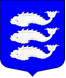 Местная администрация Внутригородского муниципального образования Санкт-Петербургамуниципальный округ ВасильевскийПОСТАНОВЛЕНИЕ13.03.2014									№ 6 О внесении изменений в постановление от 30.09.2013 г. № 83 «Об утверждении целевых программ на 2014 год»	На основании Закона Санкт-Петербурга «Об организации местного самоуправления в Санкт-Петербурге» от 23.09.2009 г.  № 420-79 и Устава муниципального образования муниципальный округ Васильевский Санкт-Петербурга		ПОСТАНОВЛЯЮ:Внести изменения в приложение № 7, 8 постановления от 30.09.2013 г. № 83 муниципальная целевая программа «Благоустройство» на 2014 год и изложить их в новой редакции, согласно приложению № 1 к настоящему постановлению.2. Внести изменения в приложение № 15 постановления от 30.09.2013 г. № 83 муниципальная целевая программа «Организация местных и участие в организации и проведении городских праздничных и иных зрелищных мероприятий»  на 2014 год и изложить его в новой редакции,  согласно приложению № 2 к настоящему постановлению.3. Настоящее постановление подлежит обнародованию путем размещения на информационных стендах муниципального образования.4. Контроль за выполнением данного постановления оставляю за собой.И.о. Главы Местной администрацииМО Васильевский                                                                         К.А.Чебыкин Приложение 1  к Постановлению   Местной администрации МО Васильевский   от «13» марта 2014 года № 6МУНИЦИПАЛЬНАЯ ЦЕЛЕВАЯ ПРОГРАММА«Благоустройство» территории муниципального образования Санкт-Петербурга муниципальный округ Васильевский  на 2014 годПАСПОРТ ПРОГРАММЫПриложение: Адресная программа по благоустройству и текущему ремонту придомовых территорий и дворовых территорий, включая проезды и въезды, пешеходные дорожки  муниципального образования Санкт-Петербурга  муниципальный округ Васильевский  на 2014 год (приложение 1).     Адресная программа по озеленению территорий зеленных насаждений внутриквартального озеленения  муниципального образования Санкт-Петербурга муниципальный округ Васильевский  на 2014 год (цветочное оформление однолетникам),  (приложение 2).  Адресная программа по озеленению территорий зеленных насаждений внутриквартального озеленения  муниципального образования Санкт-Петербурга муниципальный округ Васильевский  на 2014 год (приложение 3). Адресная программа по содержанию территорий зелёных насаждений внутриквартального озеленения, ремонту расположенных на них объектов зеленных насаждений  муниципального образования Санкт-Петербурга муниципальный округ Васильевский  на 2014 год (Восстановление газонов), (приложение 4).Адресная программа  организации работ по  компенсационному озеленению территорий муниципального образования Санкт-Петербурга муниципальный округ Васильевский на 2014 год (приложение 5). Адресная программа по защите зелёных насаждений (опрыскивание) территорий  муниципального образования Санкт - Петербурга  муниципальный округ Васильевский     на весну 2014 года (приложение 6).Адресная программа по защите зелёных насаждений (подкормка) территорий     муниципального образования Санкт-Петербурга  муниципальный округ Васильевский   на 2014 год (приложение 7). Адресная программа по защите зелёных насаждений (уход)  территорий муниципального образования Санкт-Петербурга муниципальный округ Васильевский на 2014 год (приложение 8).Адресная программа   по благоустройству территории муниципального образования, связанному  с обеспечением санитарного благополучия населения  на   территории муниципального образования Санкт-Петербурга муниципальный округ Васильевский на 2014 год (приложение 9).Адресная программа по проведению санитарных рубок, удаление аварийных деревьев, больных деревьев и кустарников в отношении зеленых насаждений  внутриквартального озеленения муниципального образования Санкт-Петербурга муниципальный округ Васильевский на 2014 год (приложение 10).Адресная программа по установке, содержанию и ремонту ограждений газонов территорий муниципального образования  Санкт-Петербурга  муниципальный округ Васильевский на 2014 год (приложение 11).Адресная программа по озеленению территорий зеленных насаждений внутриквартального озеленения  муниципального образования Санкт-Петербурга муниципальный округ Васильевский  на 2014 год. (дополнительная), (приложение 12).Адресная программа по установке и содержанию малых архитектурных форм, уличной мебели и хозяйственно-бытового оборудования, необходимого для благоустройства территорий  муниципального образования Санкт-Петербурга муниципальный округ Васильевский  на 2014 год (приложение 13).Адресная программа   по  содержанию детских песочниц на   территории муниципального образования Санкт-Петербурга муниципальный округ Васильевский на 2014 год (приложение 14).Адресная программа по благоустройству территорий  муниципального образования Санкт-Петербурга  муниципальный округ Васильевский  на 2014год (прочие работы и услуги), (приложение 15).СВОД Адресных программ по благоустройству  на 2014 годПриложение 1Адресная программа по благоустройству и текущему ремонту придомовых территорий и дворовых территорий, включая проезды и въезды, пешеходные дорожки  муниципального образования Санкт-Петербурга  муниципальный округ Васильевский  на 2014 годПриложение №4Приложение № 9Адресная программа   по благоустройству территории муниципального образования, связанному с обеспечением санитарного благополучия населения  на   территории муниципального образования Санкт-Петербурга муниципальный округ Васильевский на 2014 год.Приложение 12Приложение 13Приложение 14Адресная программа   по  содержанию детских песочниц на   территории муниципального образования Санкт-Петербурга муниципальный округ Васильевский на 2014 год.Приложение 15Адресная программа по благоустройству территорий  муниципального образования Санкт-Петербурга  муниципальный округ Васильевский  на 2014год (прочие работы и услуги)Приложение 2 к Постановлению Местной администрации МО Васильевский   от «13» марта 2014 года № 6МУНИЦИПАЛЬНАЯ ЦЕЛЕВАЯ ПРОГРАММА«ОРГАНИЗАЦИЯ  МЕСТНЫХ И УЧАСТИЕ В ОРГАНИЗЦИИ И ПРОВЕДЕНИИ  ГОРОДСКИХ  ПРАЗДНИЧНЫХ  И  ИНЫХ ЗРЕЛИЩНЫХ МЕРОПРИЯТИЙ»   НА 2014 ГОДПАСПОРТ ПРОГРАММЫПриложение: Перечень мероприятийПеречень мероприятийМУНИЦИПАЛЬНАЯ ЦЕЛЕВАЯ ПРОГРАММА«ОРГАНИЗАЦИЯ  МЕСТНЫХ И УЧАСТИЕ В ОРГАНИЗЦИИ И ПРОВЕДЕНИИ  ГОРОДСКИХ  ПРАЗДНИЧНЫХ  И  ИНЫХ ЗРЕЛИЩНЫХ МЕРОПРИЯТИЙ»   НА 2014 ГОД1.Наименование программы «Благоустройство территории муниципального образования Санкт-Петербурга муниципальный округ Васильевский  на 2014 год2. Основание для разработки программы Федеральный закон от 06.11.2003 г. № 131-ФЗ «Об общих принципах организации местного самоуправления в Российской Федерации», Закон Санкт-Петербурга «Об организации местного самоуправлении в Санкт-Петербурге» № 420-79 от 23.09.2009г., Устав Муниципального образования МО Васильевский 3.Основные разработчики программы Администрация МО Васильевский, МУ «Служба по благоустройству»4.Исполнители программы МУ «Служба по благоустройству», Администрация МО Васильевский5.Цели и задачи программыЦель – создание комплекса мероприятий по улучшению благоустройства придомовых и внутри дворовых территорий.Основные задачи:- создание благоприятных условий для проживания жителей МО Васильевский;- сохранение зеленых насаждений;- улучшение качества внутри дворовых проездов и проходов с целью уменьшения травматизма населения;- обеспечение населения физкультурно-оздоровительными, спортивно-техническими, детскими игровыми комплексами;- улучшение санитарного состояния придомовых и внутри дворовых территорий;- улучшение экологического состояния территории. Продвижение к устойчивому развитию на местном уровне благоприятной окружающей среды путем благоустройства территории округа;                          -замена песка в песочницах не реже одного раза в месяц (в период июнь-сентябрь) для поддержания благоприятной санитарно-эпидемиологической обстановки на территории муниципального образования. -ухоженные газоны. -забота о населении и будущем поколении муниципального образования.6.Срок реализации программы2014 год7.Источники финансирования программыМестный бюджет 8. Объем финансирования программы20 008 600 рублей (Двадцать миллионов восемь  тысяч шестьсот рублей)9.Ожидаемые результаты от реализации программыРеализация мероприятий, предусмотренных программой, позволит осуществить:  -создание условий, обеспечивающих комфортные условия для работы и отдыха населения на территории муниципального образования МО Васильевский;- воспитание любви и уважения жителей к своему городу, соблюдение чистоты и порядка на территории муниципального образования;-привлечение жителей к участию в решении проблем благоустройства;- улучшенный вид газонов, недопущение парковки на газонах автотранспорта.10. Контроль за исполнением программыАдминистрация МО ВасильевскийЦелевая статья/ Наименование расходовАДРЕСАкол-во стоимость в руб.Срок исполненияОбщая сумма,      в рублях600 00 00БлагоустройствоБлагоустройствоБлагоустройствоБлагоустройство20 008 600600 01 00Благоустройство придомовых территорий и дворовых территорийБлагоустройство придомовых территорий и дворовых территорийБлагоустройство придомовых территорий и дворовых территорийБлагоустройство придомовых территорий и дворовых территорийБлагоустройство придомовых территорий и дворовых территорий8 817 200600 01 01Текущий ремонт придомовых территорий и дворовых территорий,  включая проезды и въезды, пешеходные дорожкиТекущий ремонт придомовых территорий и дворовых территорий,  включая проезды и въезды, пешеходные дорожкиТекущий ремонт придомовых территорий и дворовых территорий,  включая проезды и въезды, пешеходные дорожкиТекущий ремонт придомовых территорий и дворовых территорий,  включая проезды и въезды, пешеходные дорожкиТекущий ремонт придомовых территорий и дворовых территорий,  включая проезды и въезды, пешеходные дорожки7 243 200 Текущий ремонт территорий , восстановление а/б покрытие Текущий ремонт территорий , восстановление а/б покрытие1-я линия 54, 5-я линия 46,50.66. Малый,6,3297,614382-3 квартал4740366,55Текущий ремонт территорий, установка бортовых камнейТекущий ремонт территорий, установка бортовых камней1-я линия 54, 5-я линия 46,50.66. Малый,6,11816342-3 квартал192 759,20Текущий ремонт территорий, ремонт бортовых камней Текущий ремонт территорий, ремонт бортовых камней 1-я линия 54, 5-я линия 46,50.66. Малый,6,325,96582-3 квартал214 439,75 Текущий ремонт территорий, устройство плиточного покрытия Текущий ремонт территорий, устройство плиточного покрытия1-я линия 54, 5-я линия 46,50.66. Малый,6,813,323092-3 квартал1877 587,85Установка контейнерной площадкиУстановка контейнерной площадки1-я линия 54,11180002-3 квартал118 000,00 Прочие работы и услуги  Прочие работы и услуги 146,72-4 кв.46,65Осуществление технического надзораОсуществление технического надзораОсуществление технического надзора11000002-4 кв.100 000,00600 01 03Установка, содержание и ремонт ограждений газоновУстановка, содержание и ремонт ограждений газоновУстановка, содержание и ремонт ограждений газоновУстановка, содержание и ремонт ограждений газоновУстановка, содержание и ремонт ограждений газонов1 461 200Установка ограждений газонов, газонная решеткаУстановка ограждений газонов, газонная решетка1-я линия 54, 5-я линия 46,50.66. Малый,6,397,936202-4 квартал1440 407,05Демонтаж и монтаж газонных огражденийДемонтаж и монтаж газонных ограждений1-я линия, д.56; 6-я линия,д.53; 8-я линия, д.57;12-я линия, д.37;                                       14-я линия , д.85;                                            15-я линия , д.86; Средний пр. , д.3539,54492-4 квартал17 731,30 Прочие работы Прочие работы130623 061,60600 01 04Установка и содержание малых архитектурных форм, уличной мебели и хозяйственно-бытового оборудования, необходимого для благоустройства территории муниципального образования Установка и содержание малых архитектурных форм, уличной мебели и хозяйственно-бытового оборудования, необходимого для благоустройства территории муниципального образования Установка и содержание малых архитектурных форм, уличной мебели и хозяйственно-бытового оборудования, необходимого для благоустройства территории муниципального образования Установка и содержание малых архитектурных форм, уличной мебели и хозяйственно-бытового оборудования, необходимого для благоустройства территории муниципального образования Установка и содержание малых архитектурных форм, уличной мебели и хозяйственно-бытового оборудования, необходимого для благоустройства территории муниципального образования 112 800,0Установка МАФУстановка МАФ1-я линия, д.46; 4-я линия,д.53; 13-я линия, д.46; 14-я линия, д.71;                                       16-я линия , д.47,75;                                            Кадетская д.272545102-4 квартал112 745,79Прочие работы Прочие работы 1-я линия, д.46; 4-я линия,д.53; 13-я линия, д.46; 14-я линия, д.71;                                       16-я линия , д.47,75;                                            Кадетская д.2715454,21600 02 00Благоустройство территории муниципального образования, связанное с обеспечением санитарного благополучия населенияБлагоустройство территории муниципального образования, связанное с обеспечением санитарного благополучия населенияБлагоустройство территории муниципального образования, связанное с обеспечением санитарного благополучия населенияБлагоустройство территории муниципального образования, связанное с обеспечением санитарного благополучия населенияБлагоустройство территории муниципального образования, связанное с обеспечением санитарного благополучия населения30 000600 02 02Участие в обеспечение чистоты и порядка на территории муниципального образования  (субботник)Участие в обеспечение чистоты и порядка на территории муниципального образования  (субботник)Участие в обеспечение чистоты и порядка на территории муниципального образования  (субботник)Участие в обеспечение чистоты и порядка на территории муниципального образования  (субботник)Участие в обеспечение чистоты и порядка на территории муниципального образования  (субботник)30 000 Услуги по вывозу мусора Услуги по вывозу мусора10 Линия дом 35-37 ;     Камская ул., д.34 (Смоленское православное кладбище)2115002-4 квартал23 000приобретение уборочного инвентаря: перчатки, мешки для мусора и т.д.приобретение уборочного инвентаря: перчатки, мешки для мусора и т.д.10 Линия дом 35-37 ;     Камская ул., д.34 (Смоленское православное кладбище)300232-4 квартал7 000600 03 00Озеленение территории муниципального образованияОзеленение территории муниципального образованияОзеленение территории муниципального образованияОзеленение территории муниципального образованияОзеленение территории муниципального образования5 519 900600 03 01Озеленение  территорий зеленых насаждений внутриквартального озелененияОзеленение  территорий зеленых насаждений внутриквартального озелененияОзеленение  территорий зеленых насаждений внутриквартального озелененияОзеленение  территорий зеленых насаждений внутриквартального озелененияОзеленение  территорий зеленых насаждений внутриквартального озеленения2 377 600Однолетники, земля и т.д.Однолетники, земля и т.д.1-я линия, 46,48; 2-я линия, 45; 3-я линия, 48; 4-я линия, 45,55/8; 5-я линия,46,66; 6-я линия,37,;  8-я линия, 49,53,57; 10-я линия, 41; 12-ялиния, 37, 55/2 , 46;13-я линия,48,80; 14-я линия,71,85; 15-я линия,46,60,62, 86;16-я линия,45,47, 73/49,75,79; Наб.Макарова,26,3Малый пр. 7,15, 30/62,33; Средний пр.25,35,51.7502662-3 квартал199 432,0Пересадка деревьевПересадка деревьев1-я линия, 46,48; 2-я линия, 45; 3-я линия, 48; 4-я линия, 45,55/8; 5-я линия,46,66; 6-я линия,37,;  8-я линия, 49,53,57; 10-я линия, 41; 12-ялиния, 37, 55/2 , 46;13-я линия,48,80; 14-я линия,71,85; 15-я линия,46,60,62, 86;16-я линия,45,47, 73/49,75,79; Наб.Макарова,26,3Малый пр. 7,15, 30/62,33; Средний пр.25,35,51.758812-3 квартал66 068,0Кустарники, деревьяКустарники, деревья1-я линия, 46,48; 2-я линия, 45; 3-я линия, 48; 4-я линия, 45,55/8; 5-я линия,46,66; 6-я линия,37,;  8-я линия, 49,53,57; 10-я линия, 41; 12-ялиния, 37, 55/2 , 46;13-я линия,48,80; 14-я линия,71,85; 15-я линия,46,60,62, 86;16-я линия,45,47, 73/49,75,79; Наб.Макарова,26,3Малый пр. 7,15, 30/62,33; Средний пр.25,35,51.14766312-3 квартал931 680,0КустарникиКустарники1-я линия, 46,48; 2-я линия, 45; 3-я линия, 48; 4-я линия, 45,55/8; 5-я линия,46,66; 6-я линия,37,;  8-я линия, 49,53,57; 10-я линия, 41; 12-ялиния, 37, 55/2 , 46;13-я линия,48,80; 14-я линия,71,85; 15-я линия,46,60,62, 86;16-я линия,45,47, 73/49,75,79; Наб.Макарова,26,3Малый пр. 7,15, 30/62,33; Средний пр.25,35,51.10859502-3 квартал1 031 200Посадка вьющихся растенийПосадка вьющихся растений1-я линия, 46,48; 2-я линия, 45; 3-я линия, 48; 4-я линия, 45,55/8; 5-я линия,46,66; 6-я линия,37,;  8-я линия, 49,53,57; 10-я линия, 41; 12-ялиния, 37, 55/2 , 46;13-я линия,48,80; 14-я линия,71,85; 15-я линия,46,60,62, 86;16-я линия,45,47, 73/49,75,79; Наб.Макарова,26,3Малый пр. 7,15, 30/62,33; Средний пр.25,35,51.256172-3 квартал15 420,0ДеревьяДеревья1-я линия, 46,48; 2-я линия, 45; 3-я линия, 48; 4-я линия, 45,55/8; 5-я линия,46,66; 6-я линия,37,;  8-я линия, 49,53,57; 10-я линия, 41; 12-ялиния, 37, 55/2 , 46;13-я линия,48,80; 14-я линия,71,85; 15-я линия,46,60,62, 86;16-я линия,45,47, 73/49,75,79; Наб.Макарова,26,3Малый пр. 7,15, 30/62,33; Средний пр.25,35,51.4132852-3 квартал53 140,0Многолетники Многолетники 1-я линия, 46,48; 2-я линия, 45; 3-я линия, 48; 4-я линия, 45,55/8; 5-я линия,46,66; 6-я линия,37,;  8-я линия, 49,53,57; 10-я линия, 41; 12-ялиния, 37, 55/2 , 46;13-я линия,48,80; 14-я линия,71,85; 15-я линия,46,60,62, 86;16-я линия,45,47, 73/49,75,79; Наб.Макарова,26,3Малый пр. 7,15, 30/62,33; Средний пр.25,35,51.4111962-3 квартал80 660,0600 03 02Организация работ по компенсационному озеленению Организация работ по компенсационному озеленению Организация работ по компенсационному озеленению Организация работ по компенсационному озеленению Организация работ по компенсационному озеленению 352 300Организация работ по компенсационному озеленению (посадка деревьев)Организация работ по компенсационному озеленению (посадка деревьев)4-я линия,55\8; 5-я линия, 66; 8-я линия,59; 9-я линия, 44,54,68,70; 12-я линия, 37; 14-я линия, 67; 16-я линия, 47;  Кадетская д.29, Малый, 29; Средний,61.3892712 квартал352 300,0600 03 03Содержание территорий зеленых насаждений внутриквартального озеленения, ремонт расположенных на них объектов зеленых насаждений, защита зеленых насажденийСодержание территорий зеленых насаждений внутриквартального озеленения, ремонт расположенных на них объектов зеленых насаждений, защита зеленых насажденийСодержание территорий зеленых насаждений внутриквартального озеленения, ремонт расположенных на них объектов зеленых насаждений, защита зеленых насажденийСодержание территорий зеленых насаждений внутриквартального озеленения, ремонт расположенных на них объектов зеленых насаждений, защита зеленых насажденийСодержание территорий зеленых насаждений внутриквартального озеленения, ремонт расположенных на них объектов зеленых насаждений, защита зеленых насаждений2 562 800 Содержание территорий зеленых насаждений ,м2 Содержание территорий зеленых насаждений ,м21-я линия, 46; 2-я линия, 51, 53; 3-я линия, 36,38; 7-я линия,72,74; 5-я линия,46,56,68, 66; 6-я линия,53-55,; 8-я линия, 57, 9-я линия, 54,70; 10-я линия, 41,51; 11-я линия, 36, 12-ялиния, 37; 13-я линия, 46,; 14-я линия,67; 15-я линия,74, 86, 88; 16-я иния,75,79; Камская, 14, Наб.Макарова,26; Малый пр.27, 44,15; Средний пр.25,35, 51,45,19; Донская 1980373,2112-3 квартал846 890,17 Защита зеленых насаждений (подкормка) Защита зеленых насаждений (подкормка)1-я линия, 46; 2-я линия, 51, 53; 3-я линия, 36,38; 7-я линия,72,74; 5-я линия,46,56,68, 66; 6-я линия,53-55,; 8-я линия, 57, 9-я линия, 54,70; 10-я линия, 41,51; 11-я линия, 36, 12-ялиния, 37; 13-я линия, 46,; 14-я линия,67; 15-я линия,74, 86, 88; 16-я иния,75,79; Камская, 14, Наб.Макарова,26; Малый пр.27, 44,15; Средний пр.25,35, 51,45,19; Донская 1922515452-3 квартал347 533,60 Защита зеленых насаждений (опрыскивание) Защита зеленых насаждений (опрыскивание)1-я линия, 46; 2-я линия, 51, 53; 3-я линия, 36,38; 7-я линия,72,74; 5-я линия,46,56,68, 66; 6-я линия,53-55,; 8-я линия, 57, 9-я линия, 54,70; 10-я линия, 41,51; 11-я линия, 36, 12-ялиния, 37; 13-я линия, 46,; 14-я линия,67; 15-я линия,74, 86, 88; 16-я иния,75,79; Камская, 14, Наб.Макарова,26; Малый пр.27, 44,15; Средний пр.25,35, 51,45,19; Донская 196262462-3 квартал154 142,83 Устройство газонов ( в программе благоустройства),м2 Устройство газонов ( в программе благоустройства),м21-я линия, 46; 2-я линия, 51, 53; 3-я линия, 36,38; 7-я линия,72,74; 5-я линия,46,56,68, 66; 6-я линия,53-55,; 8-я линия, 57, 9-я линия, 54,70; 10-я линия, 41,51; 11-я линия, 36, 12-ялиния, 37; 13-я линия, 46,; 14-я линия,67; 15-я линия,74, 86, 88; 16-я иния,75,79; Камская, 14, Наб.Макарова,26; Малый пр.27, 44,15; Средний пр.25,35, 51,45,19; Донская 198,95532-3 квартал4 924,56 Прочие работы ( в программе благоустройства) Прочие работы ( в программе благоустройства)1-я линия, 46; 2-я линия, 51, 53; 3-я линия, 36,38; 7-я линия,72,74; 5-я линия,46,56,68, 66; 6-я линия,53-55,; 8-я линия, 57, 9-я линия, 54,70; 10-я линия, 41,51; 11-я линия, 36, 12-ялиния, 37; 13-я линия, 46,; 14-я линия,67; 15-я линия,74, 86, 88; 16-я иния,75,79; Камская, 14, Наб.Макарова,26; Малый пр.27, 44,15; Средний пр.25,35, 51,45,19; Донская 191122-3 квартал12,27 Создание  и восстановление газонов, цветников Создание  и восстановление газонов, цветников1-я линия, 46; 2-я линия, 51, 53; 3-я линия, 36,38; 7-я линия,72,74; 5-я линия,46,56,68, 66; 6-я линия,53-55,; 8-я линия, 57, 9-я линия, 54,70; 10-я линия, 41,51; 11-я линия, 36, 12-ялиния, 37; 13-я линия, 46,; 14-я линия,67; 15-я линия,74, 86, 88; 16-я иния,75,79; Камская, 14, Наб.Макарова,26; Малый пр.27, 44,15; Средний пр.25,35, 51,45,19; Донская 192592,63302-3 квартал854 480,42Восстановление газоновВосстановление газонов1-я линия, 46; 2-я линия, 51, 53; 3-я линия, 36,38; 7-я линия,72,74; 5-я линия,46,56,68, 66; 6-я линия,53-55,; 8-я линия, 57, 9-я линия, 54,70; 10-я линия, 41,51; 11-я линия, 36, 12-ялиния, 37; 13-я линия, 46,; 14-я линия,67; 15-я линия,74, 86, 88; 16-я иния,75,79; Камская, 14, Наб.Макарова,26; Малый пр.27, 44,15; Средний пр.25,35, 51,45,19; Донская 1931182722-3 квартал354 816,15600 03 04Проведение санитарных рубок, удаление аварийных, больных деревьев и кустарников в отношении зеленных насаждений внутриквартального озелененияПроведение санитарных рубок, удаление аварийных, больных деревьев и кустарников в отношении зеленных насаждений внутриквартального озелененияПроведение санитарных рубок, удаление аварийных, больных деревьев и кустарников в отношении зеленных насаждений внутриквартального озелененияПроведение санитарных рубок, удаление аварийных, больных деревьев и кустарников в отношении зеленных насаждений внутриквартального озелененияПроведение санитарных рубок, удаление аварийных, больных деревьев и кустарников в отношении зеленных насаждений внутриквартального озеленения227 200,0Снос зеленных насажденийСнос зеленных насаждений1-я линия, 56, 5-я линия, 46, 6 линия, 53,  8 линия, 57,  9 линия, 70, 12 линия, 37,  13-я линия, 46 ,15 линия, 86,  Наб. Макарова.26,   Средний пр.,35                                                                                       4748332 квартал227 144 Прочие работы и услуги  Прочие работы и услуги 56600 04 00Прочие мероприятия в области благоустройстваПрочие мероприятия в области благоустройстваПрочие мероприятия в области благоустройстваПрочие мероприятия в области благоустройстваПрочие мероприятия в области благоустройства5 641 500600 04 01Создание зон отдыха, в т.ч. обустройство и содержание  детских площадок Создание зон отдыха, в т.ч. обустройство и содержание  детских площадок Создание зон отдыха, в т.ч. обустройство и содержание  детских площадок Создание зон отдыха, в т.ч. обустройство и содержание  детских площадок Создание зон отдыха, в т.ч. обустройство и содержание  детских площадок 5 541 500Завоз песка в песочницы детских игровых площадокЗавоз песка в песочницы детских игровых площадок1-я линия 50, 2-я линия59,4-я линия 45,61, 5-я линия 56, 68, 7-я линия56-58, 72-74,8-я линия57,  9-я линия66, 10-я линия41, 11-я линия40-42, 12-я линия 55, 13-я линия 68, 14-я линия49, 15-я линия 78-80, 83-88,88,50-58,72, 16-я линия 47,79,68, Малый, 37, Средний 7-9,358112192-3 квартал98 746,00Мощение площадок,м2Мощение площадок,м2Камская, 14,9824162-3 квартал236 779,89Замена бортовых камней на детской площадке, п.м.Замена бортовых камней на детской площадке, п.м.15-я линия 80, Камская, 14, Средний,5128611872-3 квартал339 554,98Демонтаж и перемещение оборудования.Демонтаж и перемещение оборудования.Средний,51 , Малый 6129902-3 квартал11 877,53Прочие работыПрочие работы41,60Установка детского оборудования, шт.Установка детского оборудования, шт.15-я линия 86-88, Камская, 14, Средний,51, Малый 632648062-3 квартал2073 790,80Устройство резинового покрытия, М2Устройство резинового покрытия, М215-я линия 86-88, 80, Камская, 14, Средний,51, Малый 6760,136582-3 квартал2780 644,38Прочие работы Прочие работы 64,82600 04 04Разработка проектно-сметной документации текущего ремонта (восстановления) дворовых территорийРазработка проектно-сметной документации текущего ремонта (восстановления) дворовых территорийРазработка проектно-сметной документации текущего ремонта (восстановления) дворовых территорийРазработка проектно-сметной документации текущего ремонта (восстановления) дворовых территорийРазработка проектно-сметной документации текущего ремонта (восстановления) дворовых территорий100 000Составление смет по адресам Составление смет по адресам Составление смет по адресам 4025002-4 кв.100 000,0ВСЕГО по ПРОГРАММАМ20 008 600№ п/п№ п/пАдресНаименование вида работНаименование вида работНаименование вида работНаименование вида работОбъем Объем Ед. изм.Ед. изм.Ед. изм.Стоимость, тыс. руб.Стоимость, тыс. руб.Стоимость, тыс. руб.Стоимость, тыс. руб.ПримечаниеПримечаниеПримечаниеПримечаниеПримечание№ п/п№ п/пАдресНаименование вида работНаименование вида работНаименование вида работНаименование вида работОбъем Объем Ед. изм.Ед. изм.Ед. изм.Единицы(руб.)Единицы(руб.)ВсегоОбъема(руб.)ВсегоОбъема(руб.)ПримечаниеПримечаниеПримечаниеПримечаниеПримечание112333344555667788888111 линия , 54 1. Устройство плиточного покрытия1. Устройство плиточного покрытия1. Устройство плиточного покрытия1. Устройство плиточного покрытия708708м2м2м22 345,772 345,771 660 803,541 660 803,54плитка сераяплитка сераяплитка сераяплитка сераяплитка серая111 линия , 54 2. Установка бортовых камней. Установка водоотводных лотков. Регулировка колодцев.2. Установка бортовых камней. Установка водоотводных лотков. Регулировка колодцев.2. Установка бортовых камней. Установка водоотводных лотков. Регулировка колодцев.2. Установка бортовых камней. Установка водоотводных лотков. Регулировка колодцев.3838штштшт2 816,92 816,9107 042,99107 042,99111 линия , 54 2. Устройство контейнерной площадки.2. Устройство контейнерной площадки.2. Устройство контейнерной площадки.2. Устройство контейнерной площадки.11штштшт118 000,0118 000,0118 000,00118 000,00111 линия , 54 Всего по адресу:Всего по адресу:Всего по адресу:Всего по адресу:1 885 846,531 885 846,53225 линия, 461. Устройство плиточного покрытия1. Устройство плиточного покрытия1. Устройство плиточного покрытия1. Устройство плиточного покрытия105,3105,3м2м2м22 058,732 058,73216 784,31216 784,31плитка красная плитка красная плитка красная плитка красная плитка красная 225 линия, 462. Установка БР 100.30.152. Установка БР 100.30.152. Установка БР 100.30.152. Установка БР 100.30.1564,464,4п.м.п.м.п.м.1 036,321 036,3266 739,1566 739,15225 линия, 46Всего по адресу:Всего по адресу:Всего по адресу:Всего по адресу:283 523,46283 523,46335 линия, 501. Восстановление а/б покрытия1. Восстановление а/б покрытия1. Восстановление а/б покрытия1. Восстановление а/б покрытия772,6772,6м2м2м21 550,521 550,521 197 933,201 197 933,20335 линия, 502. Установка газонных ограждений2. Установка газонных ограждений2. Установка газонных ограждений2. Установка газонных ограждений3535п.м.п.м.п.м.1 978,371 978,3769 243,0969 243,09335 линия, 503. Установка БР 100.30.153. Установка БР 100.30.153. Установка БР 100.30.153. Установка БР 100.30.151515п.м.п.м.п.м.1 087,441 087,4416 311,6616 311,66335 линия, 50Всего по адресу:Всего по адресу:Всего по адресу:Всего по адресу:1 283 487,951 283 487,95445 линия, 661. Восстановление а/б покрытия1. Восстановление а/б покрытия1. Восстановление а/б покрытия1. Восстановление а/б покрытия1643,61643,6м2м2м21 441,771 441,772 369 699,842 369 699,84445 линия, 662. Установка БР 100.30.152. Установка БР 100.30.152. Установка БР 100.30.152. Установка БР 100.30.1567,567,5п.м.п.м.п.м.1 204,251 204,2581 286,7381 286,73445 линия, 663. Установка газонных ограждений3. Установка газонных ограждений3. Установка газонных ограждений3. Установка газонных ограждений61,561,5п.м.п.м.п.м.1 944,731 944,73119 601,12119 601,12445 линия, 66Всего по адресу:Всего по адресу:Всего по адресу:Всего по адресу:2 570 587,692 570 587,695515 линия, 801. Устройство резинового покрытия1. Устройство резинового покрытия1. Устройство резинового покрытия1. Устройство резинового покрытия77,677,6м2м2м23 711,313 711,31287 997,59287 997,595515 линия, 802. Установка БР 100.20.82. Установка БР 100.20.82. Установка БР 100.20.82. Установка БР 100.20.849,649,6п.м.п.м.п.м.1 162,411 162,4157 655,3657 655,365515 линия, 803. Установка приствольной решетки 1000х1000х253. Установка приствольной решетки 1000х1000х253. Установка приствольной решетки 1000х1000х253. Установка приствольной решетки 1000х1000х2511шт.шт.шт.8 500,008 500,008 500,008 500,005515 линия, 80Всего по адресу:Всего по адресу:Всего по адресу:Всего по адресу:354 152,95354 152,95665 линия, 86-881. Устройство резинового покрытия1. Устройство резинового покрытия1. Устройство резинового покрытия1. Устройство резинового покрытия137137м2м2м23 857,493 857,49528 476,73528 476,73665 линия, 86-882. Установка детского игрового комплекса "Замок принцессы", 56692. Установка детского игрового комплекса "Замок принцессы", 56692. Установка детского игрового комплекса "Замок принцессы", 56692. Установка детского игрового комплекса "Замок принцессы", 566911шт.шт.шт.1 136 150,01 136 150,01 136 150,001 136 150,00665 линия, 86-88Всего по адресу:Всего по адресу:Всего по адресу:Всего по адресу:1 664 626,731 664 626,7377Камская, 141. Устройство резинового покрытия1. Устройство резинового покрытия1. Устройство резинового покрытия1. Устройство резинового покрытия157,5157,5м2м2м23 732,193 732,19587 819,76587 819,7677Камская, 142. Установка БР 100.20.82. Установка БР 100.20.82. Установка БР 100.20.82. Установка БР 100.20.8183183п.м.п.м.п.м.1 192,641 192,64218 253,42218 253,4277Камская, 143. Установка газонных ограждений3. Установка газонных ограждений3. Установка газонных ограждений3. Установка газонных ограждений217,6217,6п.м.п.м.п.м.1 944,741 944,74423 175,87423 175,8777Камская, 144. Устройство газона Н=20 см4. Устройство газона Н=20 см4. Устройство газона Н=20 см4. Устройство газона Н=20 см8,98,9м2м2м2553,32553,324 924,574 924,5777Камская, 145. Устройство плиточного покрытия5. Устройство плиточного покрытия5. Устройство плиточного покрытия5. Устройство плиточного покрытия9898м2м2м22 416,122 416,12236 779,89236 779,89плитка красная "Квадрат"плитка красная "Квадрат"плитка красная "Квадрат"плитка красная "Квадрат"плитка красная "Квадрат"77Камская, 146. Установка качалки на пружине 2-х местной "Джип", 41286. Установка качалки на пружине 2-х местной "Джип", 41286. Установка качалки на пружине 2-х местной "Джип", 41286. Установка качалки на пружине 2-х местной "Джип", 412811шт.шт.шт.25 872,0025 872,0025 872,0025 872,0077Камская, 14Всего по адресу:Всего по адресу:Всего по адресу:Всего по адресу:1 496 825,511 496 825,5188Средний проспект, 511. Устройство резинового покрытия1. Устройство резинового покрытия1. Устройство резинового покрытия1. Устройство резинового покрытия126126м2м2м23 161,383 161,38398 333,43398 333,4388Средний проспект, 512. Установка БР 100.20.82. Установка БР 100.20.82. Установка БР 100.20.82. Установка БР 100.20.853,453,4п.м.п.м.п.м.1 191,881 191,8863 646,2063 646,2088Средний проспект, 513. Установка газонных ограждений3. Установка газонных ограждений3. Установка газонных ограждений3. Установка газонных ограждений22п.м.п.м.п.м.2 103,892 103,894 207,774 207,7788Средний проспект, 514. Установка качалки на пружине 2-х местной "Джип", 41284. Установка качалки на пружине 2-х местной "Джип", 41284. Установка качалки на пружине 2-х местной "Джип", 41284. Установка качалки на пружине 2-х местной "Джип", 412811шт.шт.шт.30 146,4330 146,4330 146,4330 146,4388Средний проспект, 515. Перемещение вазонов5. Перемещение вазонов5. Перемещение вазонов5. Перемещение вазонов22шт.шт.шт.0,000,000,000,0088Средний проспект, 51Всего по адресу:Всего по адресу:Всего по адресу:Всего по адресу:496 333,83496 333,8399Малый проспект, 61. Устройство резинового покрытия1. Устройство резинового покрытия1. Устройство резинового покрытия1. Устройство резинового покрытия262262м2м2м23 732,893 732,89978 016,85978 016,8599Малый проспект, 62. Установка БР 100.30.152. Установка БР 100.30.152. Установка БР 100.30.152. Установка БР 100.30.156565п.м.п.м.п.м.1 067,301 067,3069 374,5669 374,5699Малый проспект, 63. Установка ограждений 3. Установка ограждений 3. Установка ограждений 3. Установка ограждений 7272п.м.п.м.п.м.10 184,1310 184,13733 257,51733 257,51кованые тип Ковз07 кованые тип Ковз07 кованые тип Ковз07 кованые тип Ковз07 кованые тип Ковз07 99Малый проспект, 64. Установка газонной решетки4. Установка газонной решетки4. Установка газонной решетки4. Установка газонной решетки54,354,3м2м2м2993,95993,9553 971,4353 971,4399Малый проспект, 65. Установка качалки на пружине 2-х местной "Джип", 41285. Установка качалки на пружине 2-х местной "Джип", 41285. Установка качалки на пружине 2-х местной "Джип", 41285. Установка качалки на пружине 2-х местной "Джип", 412811шт.шт.шт.25 872,0025 872,0025 872,0025 872,0099Малый проспект, 66. Установка качалки-балансира "Малая", 41026. Установка качалки-балансира "Малая", 41026. Установка качалки-балансира "Малая", 41026. Установка качалки-балансира "Малая", 410211шт.шт.шт.10 444,0010 444,0010 444,0010 444,0099Малый проспект, 67. Установка качели на стойках металлических с жесткой подвеской, 41537. Установка качели на стойках металлических с жесткой подвеской, 41537. Установка качели на стойках металлических с жесткой подвеской, 41537. Установка качели на стойках металлических с жесткой подвеской, 415322шт.шт.шт.15 288,0015 288,0030 576,0030 576,0099Малый проспект, 68. Установка детского спортивного комплекса "Жираф" с баскетбольным щитом, 61508. Установка детского спортивного комплекса "Жираф" с баскетбольным щитом, 61508. Установка детского спортивного комплекса "Жираф" с баскетбольным щитом, 61508. Установка детского спортивного комплекса "Жираф" с баскетбольным щитом, 615011шт.шт.шт.31 640,0031 640,0031 640,0031 640,0099Малый проспект, 69. Установка песочного дворика, 42569. Установка песочного дворика, 42569. Установка песочного дворика, 42569. Установка песочного дворика, 425611шт.шт.шт.51 562,0051 562,0051 562,0051 562,0099Малый проспект, 610. Установка детского игрового комплекса "Золотая рыбка", 528210. Установка детского игрового комплекса "Золотая рыбка", 528210. Установка детского игрового комплекса "Золотая рыбка", 528210. Установка детского игрового комплекса "Золотая рыбка", 528211шт.шт.шт.150 542,00150 542,00150 542,00150 542,0099Малый проспект, 611. Установка домика-беседки "Карета", 431211. Установка домика-беседки "Карета", 431211. Установка домика-беседки "Карета", 431211. Установка домика-беседки "Карета", 431211шт.шт.шт.44 156,0044 156,0044 156,0044 156,0099Малый проспект, 612. Установка домика-лабиринта, 439812. Установка домика-лабиринта, 439812. Установка домика-лабиринта, 439812. Установка домика-лабиринта, 439811шт.шт.шт.94 600,0094 600,0094 600,0094 600,0099Малый проспект, 613. Устройство а/б покрытия13. Устройство а/б покрытия13. Устройство а/б покрытия13. Устройство а/б покрытия881,4881,4м2м2м21 330,531 330,531 172 733,491 172 733,4999Малый проспект, 614. Регулировка колодца14. Регулировка колодца14. Регулировка колодца14. Регулировка колодца11шт.шт.шт.0,000,000,000,0099Малый проспект, 615. Установка газонных ограждений15. Установка газонных ограждений15. Установка газонных ограждений15. Установка газонных ограждений1919п.м.п.м.п.м.1 944,751 944,7536 950,2636 950,2699Малый проспект, 616. Установка БР 100.20.816. Установка БР 100.20.816. Установка БР 100.20.816. Установка БР 100.20.87676п.м.п.м.п.м.873,87873,8766 413,8966 413,8999Малый проспект, 617.Демонтаж детского оборудования17.Демонтаж детского оборудования17.Демонтаж детского оборудования17.Демонтаж детского оборудования44шт.шт.шт.1 900,781 900,787 603,107 603,1099Малый проспект, 6Всего по адресу:Всего по адресу:Всего по адресу:Всего по адресу:3 557 713,093 557 713,091010Камский сад1. Скамейка, 2205, 22131. Скамейка, 2205, 22131. Скамейка, 2205, 22131. Скамейка, 2205, 221322шт.шт.шт.438 004,80438 004,801010Камский сад2. Урна, 1111, 11122. Урна, 1111, 11122. Урна, 1111, 11122. Урна, 1111, 111222шт.шт.шт.438 004,80438 004,801010Камский сад3. Информационный щит, 68023. Информационный щит, 68023. Информационный щит, 68023. Информационный щит, 680211шт.шт.шт.438 004,80438 004,801010Камский садВсего по адресу:Всего по адресу:Всего по адресу:Всего по адресу:438 004,80438 004,801111Сад им. В. Слуцкой (15 линия, 50-56)1. Арка входная, 42991. Арка входная, 42991. Арка входная, 42991. Арка входная, 429911шт.шт.шт.438 004,80438 004,801111Сад им. В. Слуцкой (15 линия, 50-56)2. Спортивный комплекс, 6705, 67152. Спортивный комплекс, 6705, 67152. Спортивный комплекс, 6705, 67152. Спортивный комплекс, 6705, 671522шт.шт.шт.438 004,80438 004,801111Сад им. В. Слуцкой (15 линия, 50-56)3. Горка, 42023. Горка, 42023. Горка, 42023. Горка, 420211шт.шт.шт.438 004,80438 004,801111Сад им. В. Слуцкой (15 линия, 50-56)4. Песочница, 4250, 42514. Песочница, 4250, 42514. Песочница, 4250, 42514. Песочница, 4250, 425122шт.шт.шт.438 004,80438 004,801111Сад им. В. Слуцкой (15 линия, 50-56)5. Качели, 41305. Качели, 41305. Качели, 41305. Качели, 413011шт.шт.шт.438 004,80438 004,801111Сад им. В. Слуцкой (15 линия, 50-56)Всего по адресу:Всего по адресу:Всего по адресу:Всего по адресу:438 004,80438 004,801212Средний проспект, 79 лит.Б1. Тренажер, 7514, 7521, 75101. Тренажер, 7514, 7521, 75101. Тренажер, 7514, 7521, 75101. Тренажер, 7514, 7521, 751033шт.шт.шт.438 004,80438 004,80Всего по адресу:Всего по адресу:Всего по адресу:Всего по адресу:438 004,80438 004,801313Благовещенский сад (Малый проспект, 18/701. Карусель, 4192, 41951. Карусель, 4192, 41951. Карусель, 4192, 41951. Карусель, 4192, 419522шт.шт.шт.438 004,80438 004,80Благовещенский сад (Малый проспект, 18/702. Качели, 4104, 4132, 41512. Качели, 4104, 4132, 41512. Качели, 4104, 4132, 41512. Качели, 4104, 4132, 415133шт.шт.шт.438 004,80438 004,80Благовещенский сад (Малый проспект, 18/70Всего по адресу:Всего по адресу:Всего по адресу:Всего по адресу:438 004,80438 004,80ВСЕГО:ВСЕГО:ВСЕГО:ВСЕГО:14031102,5414031102,54Прочие работыПрочие работыПрочие работыПрочие работы97,4697,46Осуществление технического надзора Осуществление технического надзора Осуществление технического надзора Осуществление технического надзора Осуществление технического надзора Осуществление технического надзора Осуществление технического надзора Осуществление технического надзора Осуществление технического надзора Осуществление технического надзора Осуществление технического надзора 100 000.00100 000.00ИТОГО:ИТОГО:ИТОГО:ИТОГО:14 131.20014 131.200Приложение 2Приложение 2Приложение 2Приложение 2Приложение 2Приложение 2Адресная программа по озеленению территорий зеленных насаждений внутриквартального озеленения  муниципального образования Санкт - Петербурга муниципальный округ Васильевский  на 2014 год (цветочное оформление однолетникам)Адресная программа по озеленению территорий зеленных насаждений внутриквартального озеленения  муниципального образования Санкт - Петербурга муниципальный округ Васильевский  на 2014 год (цветочное оформление однолетникам)Адресная программа по озеленению территорий зеленных насаждений внутриквартального озеленения  муниципального образования Санкт - Петербурга муниципальный округ Васильевский  на 2014 год (цветочное оформление однолетникам)Адресная программа по озеленению территорий зеленных насаждений внутриквартального озеленения  муниципального образования Санкт - Петербурга муниципальный округ Васильевский  на 2014 год (цветочное оформление однолетникам)Адресная программа по озеленению территорий зеленных насаждений внутриквартального озеленения  муниципального образования Санкт - Петербурга муниципальный округ Васильевский  на 2014 год (цветочное оформление однолетникам)Адресная программа по озеленению территорий зеленных насаждений внутриквартального озеленения  муниципального образования Санкт - Петербурга муниципальный округ Васильевский  на 2014 год (цветочное оформление однолетникам)Адресная программа по озеленению территорий зеленных насаждений внутриквартального озеленения  муниципального образования Санкт - Петербурга муниципальный округ Васильевский  на 2014 год (цветочное оформление однолетникам)Адресная программа по озеленению территорий зеленных насаждений внутриквартального озеленения  муниципального образования Санкт - Петербурга муниципальный округ Васильевский  на 2014 год (цветочное оформление однолетникам)Адресная программа по озеленению территорий зеленных насаждений внутриквартального озеленения  муниципального образования Санкт - Петербурга муниципальный округ Васильевский  на 2014 год (цветочное оформление однолетникам)Адресная программа по озеленению территорий зеленных насаждений внутриквартального озеленения  муниципального образования Санкт - Петербурга муниципальный округ Васильевский  на 2014 год (цветочное оформление однолетникам)Адресная программа по озеленению территорий зеленных насаждений внутриквартального озеленения  муниципального образования Санкт - Петербурга муниципальный округ Васильевский  на 2014 год (цветочное оформление однолетникам)Адресная программа по озеленению территорий зеленных насаждений внутриквартального озеленения  муниципального образования Санкт - Петербурга муниципальный округ Васильевский  на 2014 год (цветочное оформление однолетникам)Адресная программа по озеленению территорий зеленных насаждений внутриквартального озеленения  муниципального образования Санкт - Петербурга муниципальный округ Васильевский  на 2014 год (цветочное оформление однолетникам)Адресная программа по озеленению территорий зеленных насаждений внутриквартального озеленения  муниципального образования Санкт - Петербурга муниципальный округ Васильевский  на 2014 год (цветочное оформление однолетникам)Адресная программа по озеленению территорий зеленных насаждений внутриквартального озеленения  муниципального образования Санкт - Петербурга муниципальный округ Васильевский  на 2014 год (цветочное оформление однолетникам)Адресная программа по озеленению территорий зеленных насаждений внутриквартального озеленения  муниципального образования Санкт - Петербурга муниципальный округ Васильевский  на 2014 год (цветочное оформление однолетникам)Адресная программа по озеленению территорий зеленных насаждений внутриквартального озеленения  муниципального образования Санкт - Петербурга муниципальный округ Васильевский  на 2014 год (цветочное оформление однолетникам)Адресная программа по озеленению территорий зеленных насаждений внутриквартального озеленения  муниципального образования Санкт - Петербурга муниципальный округ Васильевский  на 2014 год (цветочное оформление однолетникам)Адресная программа по озеленению территорий зеленных насаждений внутриквартального озеленения  муниципального образования Санкт - Петербурга муниципальный округ Васильевский  на 2014 год (цветочное оформление однолетникам)Адресная программа по озеленению территорий зеленных насаждений внутриквартального озеленения  муниципального образования Санкт - Петербурга муниципальный округ Васильевский  на 2014 год (цветочное оформление однолетникам)№ п/п№ п/пАдресАдресАдресВиды работВиды работЕд. изм.Ед. изм.Кол - воКол - воКол - воСтоимость 1 единицы (руб.)Стоимость 1 единицы (руб.)Общая стоимость (руб.)Общая стоимость (руб.)ПримечаниеПримечаниеПримечаниеПримечание111 линия, 46                                                               1 линия, 46                                                               1 линия, 46                                                               Сальвия блестящая Сальвия блестящая шт.шт.60606026,1726,171 570,201 570,202 вазона  (1,2 м²)2 вазона  (1,2 м²)2 вазона  (1,2 м²)2 вазона  (1,2 м²)111 линия, 46                                                               1 линия, 46                                                               1 линия, 46                                                               Растительный грунтРастительный грунтм³м³0,180,180,18505,05505,0590,9190,912 вазона  (1,2 м²)2 вазона  (1,2 м²)2 вазона  (1,2 м²)2 вазона  (1,2 м²)111 линия, 46                                                               1 линия, 46                                                               1 линия, 46                                                               ВодаВодам³м³0,071560,071560,0715623,1123,111,651,652 вазона  (1,2 м²)2 вазона  (1,2 м²)2 вазона  (1,2 м²)2 вазона  (1,2 м²)111 линия, 46                                                               1 линия, 46                                                               1 линия, 46                                                               Итого:Итого:1 662,761 662,762 вазона  (1,2 м²)2 вазона  (1,2 м²)2 вазона  (1,2 м²)2 вазона  (1,2 м²)221 линия, 481 линия, 481 линия, 48Пеларгония зональная (красная)Пеларгония зональная (красная)шт.шт.60606047,4747,472 848,202 848,202 вазона  (1,2 м²)2 вазона  (1,2 м²)2 вазона  (1,2 м²)2 вазона  (1,2 м²)221 линия, 481 линия, 481 линия, 48ВодаВодам³м³0,071560,071560,0715623,1123,111,651,652 вазона  (1,2 м²)2 вазона  (1,2 м²)2 вазона  (1,2 м²)2 вазона  (1,2 м²)221 линия, 481 линия, 481 линия, 48Итого:Итого:2 849,852 849,852 вазона  (1,2 м²)2 вазона  (1,2 м²)2 вазона  (1,2 м²)2 вазона  (1,2 м²)332 линия, 452 линия, 452 линия, 45Вербена гибридная (смесь)Вербена гибридная (смесь)шт.шт.15015015030,7630,764 614,004 614,003 вазона (1,8 м²)3 вазона (1,8 м²)3 вазона (1,8 м²)3 вазона (1,8 м²)332 линия, 452 линия, 452 линия, 45Растительный грунтРастительный грунтм³м³0,540,540,54505,05505,05272,73272,733 вазона (1,8 м²)3 вазона (1,8 м²)3 вазона (1,8 м²)3 вазона (1,8 м²)332 линия, 452 линия, 452 линия, 45ВодаВодам³м³0,107340,107340,1073423,1123,112,482,483 вазона (1,8 м²)3 вазона (1,8 м²)3 вазона (1,8 м²)3 вазона (1,8 м²)332 линия, 452 линия, 452 линия, 45Итого:Итого:4 889,214 889,213 вазона (1,8 м²)3 вазона (1,8 м²)3 вазона (1,8 м²)3 вазона (1,8 м²)443 линия, 483 линия, 483 линия, 48Пеларгония зональная (красная)Пеларгония зональная (красная)шт.шт.90909047,4747,474 272,304 272,306 вазона (1,8 м²)6 вазона (1,8 м²)6 вазона (1,8 м²)6 вазона (1,8 м²)443 линия, 483 линия, 483 линия, 48Тагетес отклонённый (оранж.)Тагетес отклонённый (оранж.)шт.шт.90909028,3728,372 553,302 553,306 вазона (1,8 м²)6 вазона (1,8 м²)6 вазона (1,8 м²)6 вазона (1,8 м²)443 линия, 483 линия, 483 линия, 48Растительный грунтРастительный грунтм³м³1,081,081,08505,05505,05545,45545,456 вазона (1,8 м²)6 вазона (1,8 м²)6 вазона (1,8 м²)6 вазона (1,8 м²)443 линия, 483 линия, 483 линия, 48ВодаВодам³м³0,214680,214680,2146823,1123,114,964,966 вазона (1,8 м²)6 вазона (1,8 м²)6 вазона (1,8 м²)6 вазона (1,8 м²)443 линия, 483 линия, 483 линия, 48Итого:Итого:7 376,017 376,016 вазона (1,8 м²)6 вазона (1,8 м²)6 вазона (1,8 м²)6 вазона (1,8 м²)554 линия, 454 линия, 454 линия, 45Вербена гибридная (смесь)Вербена гибридная (смесь)шт.шт.20020020030,7630,766 152,006 152,004 вазона (2,4 м²); Черепашка4 вазона (2,4 м²); Черепашка4 вазона (2,4 м²); Черепашка4 вазона (2,4 м²); Черепашка554 линия, 454 линия, 454 линия, 45Тагетес отклонённый (оранж.)Тагетес отклонённый (оранж.)шт.шт.20202028,3728,37567,40567,404 вазона (2,4 м²); Черепашка4 вазона (2,4 м²); Черепашка4 вазона (2,4 м²); Черепашка4 вазона (2,4 м²); Черепашка554 линия, 454 линия, 454 линия, 45ВодаВодам³м³0,143120,143120,1431223,1123,113,313,314 вазона (2,4 м²); Черепашка4 вазона (2,4 м²); Черепашка4 вазона (2,4 м²); Черепашка4 вазона (2,4 м²); Черепашка554 линия, 454 линия, 454 линия, 45Итого:Итого:6 722,716 722,714 вазона (2,4 м²); Черепашка4 вазона (2,4 м²); Черепашка4 вазона (2,4 м²); Черепашка4 вазона (2,4 м²); Черепашка664 линия, 55/84 линия, 55/84 линия, 55/8Сальвия блестящаяСальвия блестящаяшт.шт.90909026,1726,172 355,302 355,306 вазона (1,8 м²)6 вазона (1,8 м²)6 вазона (1,8 м²)6 вазона (1,8 м²)664 линия, 55/84 линия, 55/84 линия, 55/8Пеларгония зональная (красная)Пеларгония зональная (красная)шт.шт.90909047,4747,474 272,304 272,306 вазона (1,8 м²)6 вазона (1,8 м²)6 вазона (1,8 м²)6 вазона (1,8 м²)664 линия, 55/84 линия, 55/84 линия, 55/8Растительный грунтРастительный грунтм³м³0,540,540,54505,05505,05272,73272,736 вазона (1,8 м²)6 вазона (1,8 м²)6 вазона (1,8 м²)6 вазона (1,8 м²)664 линия, 55/84 линия, 55/84 линия, 55/8ВодаВодам³м³0,214680,214680,2146823,1123,114,964,966 вазона (1,8 м²)6 вазона (1,8 м²)6 вазона (1,8 м²)6 вазона (1,8 м²)664 линия, 55/84 линия, 55/84 линия, 55/8Итого:Итого:6 905,296 905,29775 линия, 465 линия, 465 линия, 46Вербена гибридная (смесь)Вербена гибридная (смесь)шт.шт.50505030,7630,761 538,001 538,001 вазон (0,6 м²)1 вазон (0,6 м²)1 вазон (0,6 м²)1 вазон (0,6 м²)775 линия, 465 линия, 465 линия, 46ВодаВодам³м³0,035780,035780,0357823,1123,110,830,831 вазон (0,6 м²)1 вазон (0,6 м²)1 вазон (0,6 м²)1 вазон (0,6 м²)775 линия, 465 линия, 465 линия, 46Итого:Итого:1 538,831 538,831 вазон (0,6 м²)1 вазон (0,6 м²)1 вазон (0,6 м²)1 вазон (0,6 м²)886 линия, 376 линия, 376 линия, 37Сальвия блестящая Сальвия блестящая шт.шт.90909026,1726,172 355,302 355,303 вазона (1,8 м²)3 вазона (1,8 м²)3 вазона (1,8 м²)3 вазона (1,8 м²)886 линия, 376 линия, 376 линия, 37Растительный грунтРастительный грунтм³м³0,540,540,54505,05505,05272,73272,733 вазона (1,8 м²)3 вазона (1,8 м²)3 вазона (1,8 м²)3 вазона (1,8 м²)886 линия, 376 линия, 376 линия, 37ВодаВодам³м³0,107340,107340,1073423,1123,112,482,483 вазона (1,8 м²)3 вазона (1,8 м²)3 вазона (1,8 м²)3 вазона (1,8 м²)886 линия, 376 линия, 376 линия, 37Итого:Итого:2 630,512 630,513 вазона (1,8 м²)3 вазона (1,8 м²)3 вазона (1,8 м²)3 вазона (1,8 м²)998 линия, 498 линия, 498 линия, 49Пеларгония зональная (красная)Пеларгония зональная (красная)шт.шт.12012012047,4747,475 696,405 696,404 вазона (2,4 м²);         3 вазона (1,8 м²)4 вазона (2,4 м²);         3 вазона (1,8 м²)4 вазона (2,4 м²);         3 вазона (1,8 м²)4 вазона (2,4 м²);         3 вазона (1,8 м²)998 линия, 498 линия, 498 линия, 49Вербена гибридная (смесь)Вербена гибридная (смесь)шт.шт.15015015030,7630,764 614,004 614,004 вазона (2,4 м²);         3 вазона (1,8 м²)4 вазона (2,4 м²);         3 вазона (1,8 м²)4 вазона (2,4 м²);         3 вазона (1,8 м²)4 вазона (2,4 м²);         3 вазона (1,8 м²)998 линия, 498 линия, 498 линия, 49Растительный грунтРастительный грунтм³м³0,900,900,90505,05505,05454,55454,554 вазона (2,4 м²);         3 вазона (1,8 м²)4 вазона (2,4 м²);         3 вазона (1,8 м²)4 вазона (2,4 м²);         3 вазона (1,8 м²)4 вазона (2,4 м²);         3 вазона (1,8 м²)998 линия, 498 линия, 498 линия, 49ВодаВодам³м³0,250460,250460,2504623,1123,115,795,794 вазона (2,4 м²);         3 вазона (1,8 м²)4 вазона (2,4 м²);         3 вазона (1,8 м²)4 вазона (2,4 м²);         3 вазона (1,8 м²)4 вазона (2,4 м²);         3 вазона (1,8 м²)998 линия, 498 линия, 498 линия, 49Итого:Итого:10 770,7410 770,744 вазона (2,4 м²);         3 вазона (1,8 м²)4 вазона (2,4 м²);         3 вазона (1,8 м²)4 вазона (2,4 м²);         3 вазона (1,8 м²)4 вазона (2,4 м²);         3 вазона (1,8 м²)10108 линия, 538 линия, 538 линия, 53Пеларгония зональная (красная)Пеларгония зональная (красная)шт.шт.18018018047,4747,478 544,608 544,606 вазонов  (3,6 м²)6 вазонов  (3,6 м²)6 вазонов  (3,6 м²)6 вазонов  (3,6 м²)10108 линия, 538 линия, 538 линия, 53ВодаВодам³м³0,214680,214680,2146823,1123,114,964,966 вазонов  (3,6 м²)6 вазонов  (3,6 м²)6 вазонов  (3,6 м²)6 вазонов  (3,6 м²)10108 линия, 538 линия, 538 линия, 53Итого:Итого:8 549,568 549,566 вазонов  (3,6 м²)6 вазонов  (3,6 м²)6 вазонов  (3,6 м²)6 вазонов  (3,6 м²)11118 линия, 578 линия, 578 линия, 57Вербена гибридная (смесь)Вербена гибридная (смесь)шт.шт.50505030,7630,761 538,001 538,001 вазон (0,6 м²)1 вазон (0,6 м²)1 вазон (0,6 м²)1 вазон (0,6 м²)11118 линия, 578 линия, 578 линия, 57ВодаВодам³м³0,035780,035780,0357823,1123,110,830,831 вазон (0,6 м²)1 вазон (0,6 м²)1 вазон (0,6 м²)1 вазон (0,6 м²)11118 линия, 578 линия, 578 линия, 57Итого:Итого:1 538,831 538,831 вазон (0,6 м²)1 вазон (0,6 м²)1 вазон (0,6 м²)1 вазон (0,6 м²)121210 линия, 4110 линия, 4110 линия, 41Тагетес отклонённый (оранж.)Тагетес отклонённый (оранж.)шт.шт.21021021028,3728,375 957,705 957,707 вазонов  (4,2 м²)7 вазонов  (4,2 м²)7 вазонов  (4,2 м²)7 вазонов  (4,2 м²)121210 линия, 4110 линия, 4110 линия, 41ВодаВодам³м³0,250460,250460,2504623,1123,115,795,797 вазонов  (4,2 м²)7 вазонов  (4,2 м²)7 вазонов  (4,2 м²)7 вазонов  (4,2 м²)121210 линия, 4110 линия, 4110 линия, 41Итого:Итого:5 963,495 963,497 вазонов  (4,2 м²)7 вазонов  (4,2 м²)7 вазонов  (4,2 м²)7 вазонов  (4,2 м²)131312 линия, 3712 линия, 3712 линия, 37Виола Витрока (синяя)Виола Витрока (синяя)шт.шт.70070070025,9525,9518 165,0018 165,00В цветник (1,5 м²)В цветник (1,5 м²)В цветник (1,5 м²)В цветник (1,5 м²)141412 линия, 55/2012 линия, 55/2012 линия, 55/20Тагетес отклонённый (оранж.)Тагетес отклонённый (оранж.)шт.шт.60606028,3728,371 702,201 702,204 вазона  (1,2 м²)4 вазона  (1,2 м²)4 вазона  (1,2 м²)4 вазона  (1,2 м²)141412 линия, 55/2012 линия, 55/2012 линия, 55/20ВодаВодам³м³0,143120,143120,1431223,1123,113,313,314 вазона  (1,2 м²)4 вазона  (1,2 м²)4 вазона  (1,2 м²)4 вазона  (1,2 м²)141412 линия, 55/2012 линия, 55/2012 линия, 55/20Итого:Итого:1 705,511 705,514 вазона  (1,2 м²)4 вазона  (1,2 м²)4 вазона  (1,2 м²)4 вазона  (1,2 м²)151513 линия, 8013 линия, 8013 линия, 80Вербена гибридная (смесь)Вербена гибридная (смесь)шт.шт.50505030,7630,761 538,001 538,001 вазон (0,6 м²)1 вазон (0,6 м²)1 вазон (0,6 м²)1 вазон (0,6 м²)151513 линия, 8013 линия, 8013 линия, 80ВодаВодам³м³0,035780,035780,0357823,1123,110,830,831 вазон (0,6 м²)1 вазон (0,6 м²)1 вазон (0,6 м²)1 вазон (0,6 м²)151513 линия, 8013 линия, 8013 линия, 80Итого:Итого:1 538,831 538,831 вазон (0,6 м²)1 вазон (0,6 м²)1 вазон (0,6 м²)1 вазон (0,6 м²)161614 линия, 7114 линия, 7114 линия, 71Вербена гибридная (смесь)Вербена гибридная (смесь)шт.шт.15015015030,7630,764 614,004 614,003 вазон (1,8 м²);           4 вазона (2,4 м²)3 вазон (1,8 м²);           4 вазона (2,4 м²)3 вазон (1,8 м²);           4 вазона (2,4 м²)3 вазон (1,8 м²);           4 вазона (2,4 м²)161614 линия, 7114 линия, 7114 линия, 71Тагетес отклонённый (оранж.)Тагетес отклонённый (оранж.)шт.шт.12012012028,3728,373 404,403 404,403 вазон (1,8 м²);           4 вазона (2,4 м²)3 вазон (1,8 м²);           4 вазона (2,4 м²)3 вазон (1,8 м²);           4 вазона (2,4 м²)3 вазон (1,8 м²);           4 вазона (2,4 м²)161614 линия, 7114 линия, 7114 линия, 71Растительный грунтРастительный грунтм³м³1,261,261,26505,05505,05636,36636,363 вазон (1,8 м²);           4 вазона (2,4 м²)3 вазон (1,8 м²);           4 вазона (2,4 м²)3 вазон (1,8 м²);           4 вазона (2,4 м²)3 вазон (1,8 м²);           4 вазона (2,4 м²)161614 линия, 7114 линия, 7114 линия, 71ВодаВодам³м³0,250460,250460,2504623,1123,115,795,793 вазон (1,8 м²);           4 вазона (2,4 м²)3 вазон (1,8 м²);           4 вазона (2,4 м²)3 вазон (1,8 м²);           4 вазона (2,4 м²)3 вазон (1,8 м²);           4 вазона (2,4 м²)161614 линия, 7114 линия, 7114 линия, 71Итого:Итого:8 660,558 660,553 вазон (1,8 м²);           4 вазона (2,4 м²)3 вазон (1,8 м²);           4 вазона (2,4 м²)3 вазон (1,8 м²);           4 вазона (2,4 м²)3 вазон (1,8 м²);           4 вазона (2,4 м²)171714 линия, 8514 линия, 8514 линия, 85Сальвия блестящая Сальвия блестящая шт.шт.30303026,1726,17785,10785,101 вазон (0,6 м²)1 вазон (0,6 м²)1 вазон (0,6 м²)1 вазон (0,6 м²)171714 линия, 8514 линия, 8514 линия, 85Растительный грунтРастительный грунтм³м³0,180,180,18505,05505,0590,9190,911 вазон (0,6 м²)1 вазон (0,6 м²)1 вазон (0,6 м²)1 вазон (0,6 м²)171714 линия, 8514 линия, 8514 линия, 85ВодаВодам³м³0,035780,035780,0357823,1123,110,830,831 вазон (0,6 м²)1 вазон (0,6 м²)1 вазон (0,6 м²)1 вазон (0,6 м²)171714 линия, 8514 линия, 8514 линия, 85Итого:Итого:876,84876,841 вазон (0,6 м²)1 вазон (0,6 м²)1 вазон (0,6 м²)1 вазон (0,6 м²)181815 линия, 4615 линия, 4615 линия, 46Пеларгония зональная (красная)Пеларгония зональная (красная)шт.шт.30303047,4747,471 424,101 424,101 вазон (0,6 м²)1 вазон (0,6 м²)1 вазон (0,6 м²)1 вазон (0,6 м²)181815 линия, 4615 линия, 4615 линия, 46ВодаВодам³м³0,035780,035780,0357823,1123,110,830,831 вазон (0,6 м²)1 вазон (0,6 м²)1 вазон (0,6 м²)1 вазон (0,6 м²)181815 линия, 4615 линия, 4615 линия, 46Итого:Итого:1 424,931 424,931 вазон (0,6 м²)1 вазон (0,6 м²)1 вазон (0,6 м²)1 вазон (0,6 м²)191915 линия, 6015 линия, 6015 линия, 60Вербена гибридная (смесь)Вербена гибридная (смесь)шт.шт.10010010030,7630,763 076,003 076,002 вазона  (1,2 м²)2 вазона  (1,2 м²)2 вазона  (1,2 м²)2 вазона  (1,2 м²)191915 линия, 6015 линия, 6015 линия, 60ВодаВодам³м³0,071560,071560,0715623,1123,111,651,652 вазона  (1,2 м²)2 вазона  (1,2 м²)2 вазона  (1,2 м²)2 вазона  (1,2 м²)191915 линия, 6015 линия, 6015 линия, 60Итого:Итого:3 077,653 077,652 вазона  (1,2 м²)2 вазона  (1,2 м²)2 вазона  (1,2 м²)2 вазона  (1,2 м²)202015 линия, 6215 линия, 6215 линия, 62Сальвия блестящаяСальвия блестящаяшт.шт.12012012026,1726,173 140,403 140,404 вазона (2,4 м²)4 вазона (2,4 м²)4 вазона (2,4 м²)4 вазона (2,4 м²)202015 линия, 6215 линия, 6215 линия, 62Растительный грунтРастительный грунтм³м³0,720,720,72505,05505,05363,64363,644 вазона (2,4 м²)4 вазона (2,4 м²)4 вазона (2,4 м²)4 вазона (2,4 м²)202015 линия, 6215 линия, 6215 линия, 62ВодаВодам³м³0,143120,143120,1431223,1123,113,313,314 вазона (2,4 м²)4 вазона (2,4 м²)4 вазона (2,4 м²)4 вазона (2,4 м²)202015 линия, 6215 линия, 6215 линия, 62Итого:Итого:3 507,353 507,354 вазона (2,4 м²)4 вазона (2,4 м²)4 вазона (2,4 м²)4 вазона (2,4 м²)212116 линия, 45  16 линия, 45  16 линия, 45  Сальвия блестящая Сальвия блестящая шт.шт.12012012026,1726,173 140,403 140,404 вазона (2,4 м²)4 вазона (2,4 м²)4 вазона (2,4 м²)4 вазона (2,4 м²)212116 линия, 45  16 линия, 45  16 линия, 45  ВодаВодам³м³0,143120,143120,1431223,1123,113,313,314 вазона (2,4 м²)4 вазона (2,4 м²)4 вазона (2,4 м²)4 вазона (2,4 м²)212116 линия, 45  16 линия, 45  16 линия, 45  Итого:Итого:3 143,713 143,714 вазона (2,4 м²)4 вазона (2,4 м²)4 вазона (2,4 м²)4 вазона (2,4 м²)222216 линия, 47    16 линия, 47    16 линия, 47    Пеларгония зональная (красная)Пеларгония зональная (красная)шт.шт.90909047,4747,474 272,304 272,303 вазона (1,8 м²)3 вазона (1,8 м²)3 вазона (1,8 м²)3 вазона (1,8 м²)222216 линия, 47    16 линия, 47    16 линия, 47    Растительный грунтРастительный грунтм³м³0,540,540,54505,05505,05272,73272,733 вазона (1,8 м²)3 вазона (1,8 м²)3 вазона (1,8 м²)3 вазона (1,8 м²)222216 линия, 47    16 линия, 47    16 линия, 47    ВодаВодам³м³0,107340,107340,1073423,1123,112,482,483 вазона (1,8 м²)3 вазона (1,8 м²)3 вазона (1,8 м²)3 вазона (1,8 м²)222216 линия, 47    16 линия, 47    16 линия, 47    Итого:Итого:4 547,514 547,513 вазона (1,8 м²)3 вазона (1,8 м²)3 вазона (1,8 м²)3 вазона (1,8 м²)232316 линия, 73/4916 линия, 73/4916 линия, 73/49Тагетес отклонённый (оранж.)Тагетес отклонённый (оранж.)шт.шт.60060060025,2325,2315 138,0015 138,00В цветник (12,0 м²)   В цветник (12,0 м²)   В цветник (12,0 м²)   В цветник (12,0 м²)   242416 линия, 75  16 линия, 75  16 линия, 75  Сальвия блестящая Сальвия блестящая шт.шт.12012012026,1726,173 140,403 140,404 вазона (2,4 м²)4 вазона (2,4 м²)4 вазона (2,4 м²)4 вазона (2,4 м²)242416 линия, 75  16 линия, 75  16 линия, 75  Растительный грунтРастительный грунтм³м³0,720,720,72505,05505,05363,64363,644 вазона (2,4 м²)4 вазона (2,4 м²)4 вазона (2,4 м²)4 вазона (2,4 м²)242416 линия, 75  16 линия, 75  16 линия, 75  ВодаВодам³м³0,143120,143120,1431223,1123,113,313,314 вазона (2,4 м²)4 вазона (2,4 м²)4 вазона (2,4 м²)4 вазона (2,4 м²)242416 линия, 75  16 линия, 75  16 линия, 75  Итого:Итого:3 507,353 507,354 вазона (2,4 м²)4 вазона (2,4 м²)4 вазона (2,4 м²)4 вазона (2,4 м²)252516 линия, 7916 линия, 7916 линия, 79Тагетес отклонённый (оранж.)Тагетес отклонённый (оранж.)шт.шт.12012012028,3728,373 404,403 404,404 вазона (2,4 м²)4 вазона (2,4 м²)4 вазона (2,4 м²)4 вазона (2,4 м²)252516 линия, 7916 линия, 7916 линия, 79Растительный грунтРастительный грунтм³м³0,720,720,72505,05505,05363,64363,644 вазона (2,4 м²)4 вазона (2,4 м²)4 вазона (2,4 м²)4 вазона (2,4 м²)252516 линия, 7916 линия, 7916 линия, 79ВодаВодам³м³0,143120,143120,1431223,1123,113,313,314 вазона (2,4 м²)4 вазона (2,4 м²)4 вазона (2,4 м²)4 вазона (2,4 м²)252516 линия, 7916 линия, 7916 линия, 79Итого:Итого:3 771,353 771,35262615 линия, 8615 линия, 8615 линия, 86Вербена гибридная (смесь)Вербена гибридная (смесь)шт.шт.10010010027,4827,482 748,002 748,00В цветник (2,5 м²)В цветник (2,5 м²)В цветник (2,5 м²)В цветник (2,5 м²)262615 линия, 8615 линия, 8615 линия, 86Пеларгония зональная (красная)Пеларгония зональная (красная)шт.шт.12012012043,1843,185 181,605 181,60В цветник (2,5 м²)В цветник (2,5 м²)В цветник (2,5 м²)В цветник (2,5 м²)262615 линия, 8615 линия, 8615 линия, 86Растительный грунтРастительный грунтм³м³1,01,01,0505,05505,05505,05505,05В цветник (2,5 м²)В цветник (2,5 м²)В цветник (2,5 м²)В цветник (2,5 м²)262615 линия, 8615 линия, 8615 линия, 86Сальвия блестящаяСальвия блестящаяшт.шт.60606026,1726,171 570,201 570,202 вазона  (1,2 м²)2 вазона  (1,2 м²)2 вазона  (1,2 м²)2 вазона  (1,2 м²)262615 линия, 8615 линия, 8615 линия, 86Растительный грунтРастительный грунтм³м³0,360,360,36505,05505,05181,82181,822 вазона  (1,2 м²)2 вазона  (1,2 м²)2 вазона  (1,2 м²)2 вазона  (1,2 м²)262615 линия, 8615 линия, 8615 линия, 86ВодаВодам³м³0,071560,071560,0715623,1123,111,651,652 вазона  (1,2 м²)2 вазона  (1,2 м²)2 вазона  (1,2 м²)2 вазона  (1,2 м²)262615 линия, 8615 линия, 8615 линия, 86Итого:Итого:10 188,3210 188,322 вазона  (1,2 м²)2 вазона  (1,2 м²)2 вазона  (1,2 м²)2 вазона  (1,2 м²)2727Набережная Макарова, 26Набережная Макарова, 26Набережная Макарова, 26Бегония вечноцветущая (красные листья)Бегония вечноцветущая (красные листья)шт.шт.50505031,7331,731 586,501 586,501 вазон (0,6 м²)1 вазон (0,6 м²)1 вазон (0,6 м²)1 вазон (0,6 м²)2727Набережная Макарова, 26Набережная Макарова, 26Набережная Макарова, 26Растительный грунтРастительный грунтм³м³0,180,180,18505,05505,0590,9190,911 вазон (0,6 м²)1 вазон (0,6 м²)1 вазон (0,6 м²)1 вазон (0,6 м²)2727Набережная Макарова, 26Набережная Макарова, 26Набережная Макарова, 26ВодаВодам³м³0,035780,035780,0357823,1123,110,830,831 вазон (0,6 м²)1 вазон (0,6 м²)1 вазон (0,6 м²)1 вазон (0,6 м²)2727Набережная Макарова, 26Набережная Макарова, 26Набережная Макарова, 26Итого:Итого:1 678,241 678,242828Набережная Макарова, 34Набережная Макарова, 34Набережная Макарова, 34Вербена гибридная (смесь)Вербена гибридная (смесь)шт.шт.10010010030,7630,763 076,003 076,002 вазона  (1,2 м²);           2 вазона  (2,0 м²)2 вазона  (1,2 м²);           2 вазона  (2,0 м²)2 вазона  (1,2 м²);           2 вазона  (2,0 м²)2 вазона  (1,2 м²);           2 вазона  (2,0 м²)2828Набережная Макарова, 34Набережная Макарова, 34Набережная Макарова, 34Виола Витрока (синяя)Виола Витрока (синяя)шт.шт.50505029,1329,131 456,501 456,502 вазона  (1,2 м²);           2 вазона  (2,0 м²)2 вазона  (1,2 м²);           2 вазона  (2,0 м²)2 вазона  (1,2 м²);           2 вазона  (2,0 м²)2 вазона  (1,2 м²);           2 вазона  (2,0 м²)2828Набережная Макарова, 34Набережная Макарова, 34Набережная Макарова, 34Сальвия блестящая Сальвия блестящая шт.шт.30303026,1726,17785,10785,102 вазона  (1,2 м²);           2 вазона  (2,0 м²)2 вазона  (1,2 м²);           2 вазона  (2,0 м²)2 вазона  (1,2 м²);           2 вазона  (2,0 м²)2 вазона  (1,2 м²);           2 вазона  (2,0 м²)2828Набережная Макарова, 34Набережная Макарова, 34Набережная Макарова, 34Тагетес отклонённый (оранж.)Тагетес отклонённый (оранж.)шт.шт.80808028,3728,372 269,602 269,602 вазона  (1,2 м²);           2 вазона  (2,0 м²)2 вазона  (1,2 м²);           2 вазона  (2,0 м²)2 вазона  (1,2 м²);           2 вазона  (2,0 м²)2 вазона  (1,2 м²);           2 вазона  (2,0 м²)2828Набережная Макарова, 34Набережная Макарова, 34Набережная Макарова, 34Растительный грунтРастительный грунтм³м³0,600,600,60505,05505,05303,03303,032 вазона  (1,2 м²);           2 вазона  (2,0 м²)2 вазона  (1,2 м²);           2 вазона  (2,0 м²)2 вазона  (1,2 м²);           2 вазона  (2,0 м²)2 вазона  (1,2 м²);           2 вазона  (2,0 м²)2828Набережная Макарова, 34Набережная Макарова, 34Набережная Макарова, 34ВодаВодам³м³0,143120,143120,1431223,1123,113,313,312 вазона  (1,2 м²);           2 вазона  (2,0 м²)2 вазона  (1,2 м²);           2 вазона  (2,0 м²)2 вазона  (1,2 м²);           2 вазона  (2,0 м²)2 вазона  (1,2 м²);           2 вазона  (2,0 м²)2828Набережная Макарова, 34Набережная Макарова, 34Набережная Макарова, 34Итого:Итого:7 893,547 893,542 вазона  (1,2 м²);           2 вазона  (2,0 м²)2 вазона  (1,2 м²);           2 вазона  (2,0 м²)2 вазона  (1,2 м²);           2 вазона  (2,0 м²)2 вазона  (1,2 м²);           2 вазона  (2,0 м²)2929Малый проспект, 7Малый проспект, 7Малый проспект, 7Тагетес отклонённый (оранж.)Тагетес отклонённый (оранж.)шт.шт.60606028,3728,371 702,201 702,202 вазона (1,2 м²)2 вазона (1,2 м²)2 вазона (1,2 м²)2 вазона (1,2 м²)2929Малый проспект, 7Малый проспект, 7Малый проспект, 7ВодаВодам³м³0,071560,071560,0715623,1123,111,651,652 вазона (1,2 м²)2 вазона (1,2 м²)2 вазона (1,2 м²)2 вазона (1,2 м²)2929Малый проспект, 7Малый проспект, 7Малый проспект, 7Итого:Итого:1 703,851 703,852 вазона (1,2 м²)2 вазона (1,2 м²)2 вазона (1,2 м²)2 вазона (1,2 м²)3030Малый проспект, 15Малый проспект, 15Малый проспект, 15Лобелия(синяя)Лобелия(синяя)шт.шт.88088088024,5224,5221 577,5821 577,58цветник 70 шт. на 1 м²цветник 70 шт. на 1 м²цветник 70 шт. на 1 м²цветник 70 шт. на 1 м²3030Малый проспект, 15Малый проспект, 15Малый проспект, 15Лобелия(белая)Лобелия(белая)шт.шт.30303024,5424,54736,20736,20цветник 70 шт. на 1 м²цветник 70 шт. на 1 м²цветник 70 шт. на 1 м²цветник 70 шт. на 1 м²3030Малый проспект, 15Малый проспект, 15Малый проспект, 15Итого:Итого:22 313,7822 313,783131Малый проспект, 30/62Малый проспект, 30/62Малый проспект, 30/62Пеларгония зональная (красная)Пеларгония зональная (красная)шт.шт.18018018047,4747,478 544,608 544,606 вазонов (3,6 м²)6 вазонов (3,6 м²)6 вазонов (3,6 м²)6 вазонов (3,6 м²)3131Малый проспект, 30/62Малый проспект, 30/62Малый проспект, 30/62ВодаВодам³м³0,214680,214680,2146823,1123,114,964,966 вазонов (3,6 м²)6 вазонов (3,6 м²)6 вазонов (3,6 м²)6 вазонов (3,6 м²)3131Малый проспект, 30/62Малый проспект, 30/62Малый проспект, 30/62Итого:Итого:8 549,568 549,563232Малый проспект, 33Малый проспект, 33Малый проспект, 33Сальвия блестящая (красная)Сальвия блестящая (красная)шт.шт.50505023,1823,181 159,001 159,00В цветник (1,5 м²)В цветник (1,5 м²)В цветник (1,5 м²)В цветник (1,5 м²)3333Средний проспект, 25Средний проспект, 25Средний проспект, 25Бегония вечноцветущая (красные листья)Бегония вечноцветущая (красные листья)шт.шт.15015015031,7331,734 759,504 759,503 вазона (1,8 м²); 4 вазона (2,4 м²)3 вазона (1,8 м²); 4 вазона (2,4 м²)3 вазона (1,8 м²); 4 вазона (2,4 м²)3 вазона (1,8 м²); 4 вазона (2,4 м²)Вербена гибридная (смесь)Вербена гибридная (смесь)шт.шт.20020020030,7630,766 152,006 152,003 вазона (1,8 м²); 4 вазона (2,4 м²)3 вазона (1,8 м²); 4 вазона (2,4 м²)3 вазона (1,8 м²); 4 вазона (2,4 м²)3 вазона (1,8 м²); 4 вазона (2,4 м²)Растительный грунтРастительный грунтм³м³1,261,261,26505,05505,05636,36636,363 вазона (1,8 м²); 4 вазона (2,4 м²)3 вазона (1,8 м²); 4 вазона (2,4 м²)3 вазона (1,8 м²); 4 вазона (2,4 м²)3 вазона (1,8 м²); 4 вазона (2,4 м²)ВодаВодам³м³0,250460,250460,2504623,1123,115,775,773 вазона (1,8 м²); 4 вазона (2,4 м²)3 вазона (1,8 м²); 4 вазона (2,4 м²)3 вазона (1,8 м²); 4 вазона (2,4 м²)3 вазона (1,8 м²); 4 вазона (2,4 м²)Итого:Итого:11 553,6311 553,633 вазона (1,8 м²); 4 вазона (2,4 м²)3 вазона (1,8 м²); 4 вазона (2,4 м²)3 вазона (1,8 м²); 4 вазона (2,4 м²)3 вазона (1,8 м²); 4 вазона (2,4 м²)3434Средний проспект, 35Средний проспект, 35Средний проспект, 35Сальвия блестящаяСальвия блестящаяшт.шт.90909026,1726,172 355,302 355,303 вазона (1,8 м²)3 вазона (1,8 м²)3 вазона (1,8 м²)3 вазона (1,8 м²)3434Средний проспект, 35Средний проспект, 35Средний проспект, 35ВодаВодам³м³0,107340,107340,1073423,1123,112,482,483 вазона (1,8 м²)3 вазона (1,8 м²)3 вазона (1,8 м²)3 вазона (1,8 м²)3434Средний проспект, 35Средний проспект, 35Средний проспект, 35Итого:Итого:2 357,782 357,783 вазона (1,8 м²)3 вазона (1,8 м²)3 вазона (1,8 м²)3 вазона (1,8 м²)3535Средний проспект,  51Средний проспект,  51Средний проспект,  51Сальвия блестящая Сальвия блестящая шт.шт.60606026,1726,171 570,201 570,202 вазона (1,2 м²)2 вазона (1,2 м²)2 вазона (1,2 м²)2 вазона (1,2 м²)3535Средний проспект,  51Средний проспект,  51Средний проспект,  51ВодаВодам³м³0,071560,071560,0715623,1123,111,651,652 вазона (1,2 м²)2 вазона (1,2 м²)2 вазона (1,2 м²)2 вазона (1,2 м²)Итого:Итого:1 571,851 571,852 вазона (1,2 м²)2 вазона (1,2 м²)2 вазона (1,2 м²)2 вазона (1,2 м²)ВСЕГО по однолетникамВСЕГО по однолетникамВСЕГО по однолетникамВСЕГО по однолетникамВСЕГО по однолетникам199.432199.432199.432199.432Приложение 3Адресная программа по озеленению территорий зеленных насаждений внутриквартального озеленения  муниципального образования Санкт - Петербурга муниципальный округ Васильевский  на 2014 год Адресная программа по озеленению территорий зеленных насаждений внутриквартального озеленения  муниципального образования Санкт - Петербурга муниципальный округ Васильевский  на 2014 год Адресная программа по озеленению территорий зеленных насаждений внутриквартального озеленения  муниципального образования Санкт - Петербурга муниципальный округ Васильевский  на 2014 год Адресная программа по озеленению территорий зеленных насаждений внутриквартального озеленения  муниципального образования Санкт - Петербурга муниципальный округ Васильевский  на 2014 год Адресная программа по озеленению территорий зеленных насаждений внутриквартального озеленения  муниципального образования Санкт - Петербурга муниципальный округ Васильевский  на 2014 год Адресная программа по озеленению территорий зеленных насаждений внутриквартального озеленения  муниципального образования Санкт - Петербурга муниципальный округ Васильевский  на 2014 год Адресная программа по озеленению территорий зеленных насаждений внутриквартального озеленения  муниципального образования Санкт - Петербурга муниципальный округ Васильевский  на 2014 год Адресная программа по озеленению территорий зеленных насаждений внутриквартального озеленения  муниципального образования Санкт - Петербурга муниципальный округ Васильевский  на 2014 год Адресная программа по озеленению территорий зеленных насаждений внутриквартального озеленения  муниципального образования Санкт - Петербурга муниципальный округ Васильевский  на 2014 год Адресная программа по озеленению территорий зеленных насаждений внутриквартального озеленения  муниципального образования Санкт - Петербурга муниципальный округ Васильевский  на 2014 год Адресная программа по озеленению территорий зеленных насаждений внутриквартального озеленения  муниципального образования Санкт - Петербурга муниципальный округ Васильевский  на 2014 год Адресная программа по озеленению территорий зеленных насаждений внутриквартального озеленения  муниципального образования Санкт - Петербурга муниципальный округ Васильевский  на 2014 год Адресная программа по озеленению территорий зеленных насаждений внутриквартального озеленения  муниципального образования Санкт - Петербурга муниципальный округ Васильевский  на 2014 год Адресная программа по озеленению территорий зеленных насаждений внутриквартального озеленения  муниципального образования Санкт - Петербурга муниципальный округ Васильевский  на 2014 год Адресная программа по озеленению территорий зеленных насаждений внутриквартального озеленения  муниципального образования Санкт - Петербурга муниципальный округ Васильевский  на 2014 год № п/пАдресВиды работВиды работВиды работЕд. изм.Ед. изм.Кол - воКол - воЦена за ед. (руб.)Цена за ед. (руб.)Цена за ед. (руб.)Стоимость    (тыс.руб.)ПримечаниеПримечание12 линия, 53Посадка кустарников:Посадка кустарников:Посадка кустарников:Посадка кустарников:Посадка кустарников:Посадка кустарников:Посадка кустарников:Посадка кустарников:Посадка кустарников:Посадка кустарников:Посадка кустарников:Слева от аркиСлева от арки12 линия, 53Роза морщинолистнаяРоза морщинолистнаяшт.шт.1515445,07445,076 676,056 676,056 676,052-х рядн. жив. изгородь, 5 шт. на 1 пм (в контейнерах),  h = 0,7 м2-х рядн. жив. изгородь, 5 шт. на 1 пм (в контейнерах),  h = 0,7 м12 линия, 53Спирея Ван-ГуттаСпирея Ван-Гутташт.шт.22912,42912,421 824,841 824,841 824,84В группах, h = 0,5 мВ группах, h = 0,5 м12 линия, 53Итого:Итого:17178 500,898 500,898 500,8912 линия, 53Посадка многолетников:Посадка многолетников:Посадка многолетников:Посадка многолетников:Посадка многолетников:Посадка многолетников:Посадка многолетников:Посадка многолетников:Посадка многолетников:Посадка многолетников:Посадка многолетников:В цветник (5,4 м²)В цветник (5,4 м²)12 линия, 53Гелениум осенний (смесь)Гелениум осенний (смесь)шт.шт.55118,84118,84594,20594,20594,20В цветник (5,4 м²)В цветник (5,4 м²)12 линия, 53ЛилейникЛилейникшт.шт.33156,28156,28468,84468,84468,84В цветник (5,4 м²)В цветник (5,4 м²)12 линия, 53Флоксы (смесь)Флоксы (смесь)шт.шт.1010130,48130,481 304,801 304,801 304,80В цветник (5,4 м²)В цветник (5,4 м²)12 линия, 53ХостаХосташт.шт.33189,37189,37568,11568,11568,11В цветник (5,4 м²)В цветник (5,4 м²)12 линия, 53ЖивучкаЖивучкашт.шт.101077,6177,61776,10776,10776,10В цветник (5,4 м²)В цветник (5,4 м²)12 линия, 53Растительный грунтРастительный грунтм³м³1,61,6505,05505,05808,08808,08808,08В цветник (5,4 м²)В цветник (5,4 м²)12 линия, 53Итого:Итого:31314 520,134 520,134 520,13В цветник (5,4 м²)В цветник (5,4 м²)12 линия, 53Посадка кустарников:Посадка кустарников:Посадка кустарников:Посадка кустарников:Посадка кустарников:Посадка кустарников:Посадка кустарников:Посадка кустарников:Посадка кустарников:Посадка кустарников:Посадка кустарников:Газон в глубине двораГазон в глубине двора12 линия, 53Барбарис обыкновенный                   Барбарис обыкновенный                   шт.шт.1515795,15795,1511 927,2511 927,2511 927,25Рядовая посадка вдоль газонного ограждения,                      h = 0,7 мРядовая посадка вдоль газонного ограждения,                      h = 0,7 м12 линия, 53Боярышник мягковатыйБоярышник мягковатыйшт.шт.1616796,97796,9712 751,5212 751,5212 751,52Рядовая посадка вдоль газонного ограждения                                             (1 шт. на 1 пм), h = 0,7 мРядовая посадка вдоль газонного ограждения                                             (1 шт. на 1 пм), h = 0,7 м12 линия, 53Сирень обыкновенная (сирен.)Сирень обыкновенная (сирен.)шт.шт.55912,03912,034 560,154 560,154 560,15В группах, h = 0,7-1,0 мВ группах, h = 0,7-1,0 м12 линия, 53Итого:Итого:363629 238,9229 238,9229 238,9212 линия, 53ВСЕГО по адресу:ВСЕГО по адресу:42 259,9442 259,9442 259,9425 линия, 46Посадка кустарников:Посадка кустарников:Посадка кустарников:Посадка кустарников:Посадка кустарников:Посадка кустарников:Посадка кустарников:Посадка кустарников:Посадка кустарников:Посадка кустарников:Посадка кустарников:25 линия, 46Пузыреплодник калинолистныйПузыреплодник калинолистныйшт.шт.7575777,21777,21777,2158 290,7558 290,752-х рядн. жив. изгородь, 5 шт. на 1 пм, h = 0,7 м 2-х рядн. жив. изгородь, 5 шт. на 1 пм, h = 0,7 м 25 линия, 46Спирея Ван-ГуттаСпирея Ван-Гутташт.шт.2727613,87613,87613,8716 574,4916 574,492-х рядн. жив. изгородь, 5 шт. на 1 пм, h = 0,5 м 2-х рядн. жив. изгородь, 5 шт. на 1 пм, h = 0,5 м 25 линия, 46Спирея сераяСпирея сераяшт.шт.2727464,01464,01464,0112 528,2712 528,272-х рядн. жив. изгородь, 5 шт. на 1 пм, h = 0,5 м2-х рядн. жив. изгородь, 5 шт. на 1 пм, h = 0,5 м25 линия, 46Можжевельник горизонтальн.Можжевельник горизонтальн.шт.шт.33920,40920,40920,402 761,202 761,20В группахВ группах25 линия, 46Можжевельник казацкийМожжевельник казацкийшт.шт.22955,92955,92955,921 911,841 911,8425 линия, 46Спирея японскаяСпирея японскаяшт.шт.5656458,11458,11458,1125 654,1625 654,162-х рядн. жив. изгородь, 5 шт. на 1 пм, h = 0,5 м2-х рядн. жив. изгородь, 5 шт. на 1 пм, h = 0,5 м25 линия, 46Итого:Итого:190190117 720,71117 720,71117 720,71117 720,71117 720,7125 линия, 46Посадка вьющихся:Посадка вьющихся:Посадка вьющихся:Посадка вьющихся:Посадка вьющихся:Посадка вьющихся:Посадка вьющихся:Посадка вьющихся:Посадка вьющихся:Посадка вьющихся:Посадка вьющихся:25 линия, 46Девичий виноград пятилисточк.Девичий виноград пятилисточк.шт.шт.33637,47637,47637,471 912,411 912,4125 линия, 46Жимолость каприфольЖимолость каприфольшт.шт.22558,46558,46558,461 116,921 116,9225 линия, 46ПерегнойПерегнойм3м30,010,01628,75628,75628,754,014,0125 линия, 46Итого:Итого:553 033,343 033,3425 линия, 46ВСЕГО по адресу:ВСЕГО по адресу:120 754,05120 754,05120 754,05120 754,05120 754,0535 линия, 66Посадка кустарников:Посадка кустарников:Посадка кустарников:Посадка кустарников:Посадка кустарников:Посадка кустарников:Посадка кустарников:Посадка кустарников:Посадка кустарников:Посадка кустарников:Посадка кустарников:35 линия, 66Клён ГинналаКлён Гинналашт.шт.661 050,691 050,691 050,696 304,146 304,14Рядовая посадка, через 3 мРядовая посадка, через 3 м35 линия, 66Пузыреплодник калинолистныйПузыреплодник калинолистныйшт.шт.9090777,21777,21777,2169 948,9069 948,902-х рядн. жив. изгородь, 5 шт. на 1 пм, h = 0,5 м2-х рядн. жив. изгородь, 5 шт. на 1 пм, h = 0,5 м35 линия, 66Сирень венгерскаяСирень венгерскаяшт.шт.115115583,04583,04583,0467 049,6067 049,602-х рядн. жив. изгородь, 5 шт. на 1 пм, h = 0,7 м2-х рядн. жив. изгородь, 5 шт. на 1 пм, h = 0,7 м35 линия, 66Спирея Ван-ГуттаСпирея Ван-Гутташт.шт.2727613,87613,87613,8716 574,4916 574,492-х рядн. жив. изгородь, 5 шт. на 1 пм, h = 0,5 м2-х рядн. жив. изгородь, 5 шт. на 1 пм, h = 0,5 м35 линия, 66Спирея сераяСпирея сераяшт.шт.2929464,01464,01464,0113 456,2913 456,292-х рядн. жив. изгородь, 5 шт. на 1 пм, h = 0,5 м2-х рядн. жив. изгородь, 5 шт. на 1 пм, h = 0,5 м35 линия, 66Спирея японскаяСпирея японскаяшт.шт.5454458,11458,11458,1124 737,9424 737,942-х рядн. жив. изгородь, 5 шт. на 1 пм, h = 0,5 м2-х рядн. жив. изгородь, 5 шт. на 1 пм, h = 0,5 м35 линия, 66Итого:Итого:321321198 071,36198 071,36198 071,36198 071,36198 071,3635 линия, 66Посадка многолетников:Посадка многолетников:Посадка многолетников:Посадка многолетников:Посадка многолетников:Посадка многолетников:Посадка многолетников:Посадка многолетников:Посадка многолетников:Посадка многолетников:Посадка многолетников:В цветник (45,0 м²)В цветник (45,0 м²)35 линия, 66Арункус двудомныйАрункус двудомныйшт.шт.2525137,19137,19137,193 429,753 429,75В цветник (45,0 м²)В цветник (45,0 м²)35 линия, 66Бузульник зубчатыйБузульник зубчатыйшт.шт.3030218,2218,2218,26 546,006 546,00В цветник (45,0 м²)В цветник (45,0 м²)35 линия, 66Роджерсия конскокаштановаяРоджерсия конскокаштановаяшт.шт.2525270,81270,81270,816 770,256 770,25В цветник (45,0 м²)В цветник (45,0 м²)35 линия, 66Растительный грунтРастительный грунтм³м³15,215,2505,05505,05505,057 676,807 676,80В цветник (45,0 м²)В цветник (45,0 м²)35 линия, 66Итого:Итого:808024 422,8024 422,80В цветник (45,0 м²)В цветник (45,0 м²)35 линия, 66ВСЕГО по адресу:ВСЕГО по адресу:222 494,16222 494,16222 494,16222 494,16222 494,1647 линия, 72Пересадка кустарников:Пересадка кустарников:Пересадка кустарников:Пересадка кустарников:Пересадка кустарников:Пересадка кустарников:Пересадка кустарников:Пересадка кустарников:Пересадка кустарников:Пересадка кустарников:Пересадка кустарников:47 линия, 72Барбарис ТурбенгаБарбарис Турбенгашт.шт.1010912,54912,54912,549 125,409 125,40В группахВ группах47 линия, 72Итого:Итого:10109 125,409 125,4059 линия, 54Посадка кустарников:Посадка кустарников:Посадка кустарников:Посадка кустарников:Посадка кустарников:Посадка кустарников:Посадка кустарников:Посадка кустарников:Посадка кустарников:Посадка кустарников:Посадка кустарников:59 линия, 54Чубушник девичийЧубушник девичийшт.шт.55907,23907,23907,234 536,154 536,15В группах, h = 0,7 мВ группах, h = 0,7 м59 линия, 54Итого:Итого:554 536,154 536,1569 линия, 70Посадка кустарников:Посадка кустарников:Посадка кустарников:Посадка кустарников:Посадка кустарников:Посадка кустарников:Посадка кустарников:Посадка кустарников:Посадка кустарников:Посадка кустарников:Посадка кустарников:2-х рядн. жив. изгородь, 5 шт. на 1 пм (в контейнерах),              h = 0,7 м2-х рядн. жив. изгородь, 5 шт. на 1 пм (в контейнерах),              h = 0,7 м69 линия, 70Роза морщинолистнаяРоза морщинолистнаяшт.шт.125125445,07445,07445,0755 633,7555 633,752-х рядн. жив. изгородь, 5 шт. на 1 пм (в контейнерах),              h = 0,7 м2-х рядн. жив. изгородь, 5 шт. на 1 пм (в контейнерах),              h = 0,7 м69 линия, 70Сирень обыкновеннаяСирень обыкновеннаяшт.шт.55912,03912,03912,034 560,154 560,15В группах, h = 0,7 мВ группах, h = 0,7 м69 линия, 70Чубушник венечныйЧубушник венечныйшт.шт.33907,23907,23907,232 721,692 721,69В группах, h = 0,7 мВ группах, h = 0,7 м69 линия, 70Итого:Итого:13313362 915,5962 915,5969 линия, 70Посадка вьющихся:Посадка вьющихся:Посадка вьющихся:Посадка вьющихся:Посадка вьющихся:Посадка вьющихся:Посадка вьющихся:Посадка вьющихся:Посадка вьющихся:Посадка вьющихся:Посадка вьющихся:69 линия, 70Девичий виноград пятилисточк.Девичий виноград пятилисточк.шт.шт.1515637,47637,47637,479 562,059 562,0569 линия, 70Жимолость каприфольЖимолость каприфольшт.шт.55558,46558,46558,462 792,302 792,3069 линия, 70ПерегнойПерегнойм3м30,030,03628,75628,75628,7516,1016,1069 линия, 70Итого:Итого:202012 370,4512 370,4569 линия, 70Посадка многолетников:Посадка многолетников:Посадка многолетников:Посадка многолетников:Посадка многолетников:Посадка многолетников:Посадка многолетников:Посадка многолетников:Посадка многолетников:Посадка многолетников:Посадка многолетников:В цветник (7,0 м²)В цветник (7,0 м²)69 линия, 70АконитАконитшт.шт.55120,48120,48120,48602,40602,40В цветник (7,0 м²)В цветник (7,0 м²)69 линия, 70АстильбеАстильбешт.шт.33148,67148,67148,67446,01446,01В цветник (7,0 м²)В цветник (7,0 м²)69 линия, 70Барвинок малыйБарвинок малыйшт.шт.3384,1584,1584,15252,45252,45В цветник (7,0 м²)В цветник (7,0 м²)69 линия, 70ЖивучкаЖивучкашт.шт.202077,6177,6177,611 552,201 552,20В цветник (7,0 м²)В цветник (7,0 м²)69 линия, 70Ирис сибирскийИрис сибирскийшт.шт.77137,78137,78137,78964,46964,46В цветник (7,0 м²)В цветник (7,0 м²)69 линия, 70ЛилейникЛилейникшт.шт.33156,28156,28156,28468,84468,84В цветник (7,0 м²)В цветник (7,0 м²)69 линия, 70СолидагоСолидагошт.шт.33107,13107,13107,13321,39321,39В цветник (7,0 м²)В цветник (7,0 м²)69 линия, 70Флоксы (смесь)Флоксы (смесь)шт.шт.1010130,48130,48130,481 304,801 304,80В цветник (7,0 м²)В цветник (7,0 м²)69 линия, 70ХостаХосташт.шт.55189,37189,37189,37946,85946,85В цветник (7,0 м²)В цветник (7,0 м²)69 линия, 70ЭнотераЭнотерашт.шт.101082,0782,0782,07820,70820,70В цветник (7,0 м²)В цветник (7,0 м²)69 линия, 70Земля растительнаяЗемля растительнаям³м³2,82,8505,05505,05505,051 414,141 414,14В цветник (7,0 м²)В цветник (7,0 м²)69 линия, 70Итого:Итого:69699 094,249 094,24В цветник (7,0 м²)В цветник (7,0 м²)69 линия, 70ВСЕГО по адресу:ВСЕГО по адресу:84 380,2884 380,28712 линия, 37Посадка многолетников:Посадка многолетников:Посадка многолетников:Посадка многолетников:Посадка многолетников:Посадка многолетников:Посадка многолетников:Посадка многолетников:Посадка многолетников:Посадка многолетников:Посадка многолетников:712 линия, 37Хоста "Blue moon"  Хоста "Blue moon"  шт.шт.170170189,37189,37189,3732 192,9032 192,90В цветник (34,0 м²)В цветник (34,0 м²)712 линия, 37Итого:Итого:17017032 192,9032 192,90В цветник (34,0 м²)В цветник (34,0 м²)712 линия, 37Посадка кустарников:Посадка кустарников:Посадка кустарников:Посадка кустарников:Посадка кустарников:Посадка кустарников:Посадка кустарников:Посадка кустарников:Посадка кустарников:Посадка кустарников:Посадка кустарников:712 линия, 37Сирень обыкновеннаяСирень обыкновеннаяшт.шт.55912,03912,03912,034 560,154 560,15В группах, h = 0,7 мВ группах, h = 0,7 м712 линия, 37Чубушник венечныйЧубушник венечныйшт.шт.11907,23907,23907,23907,23907,23В группах, h = 0,7 мВ группах, h = 0,7 м712 линия, 37Итого:Итого:665 467,385 467,38В группах, h = 0,7 мВ группах, h = 0,7 м712 линия, 37ВСЕГО по адресу:ВСЕГО по адресу:37 660,2837 660,288Донская улица, 19Посадка кустарников:Посадка кустарников:Посадка кустарников:Посадка кустарников:Посадка кустарников:Посадка кустарников:Посадка кустарников:Посадка кустарников:Посадка кустарников:Посадка кустарников:Посадка кустарников:8Донская улица, 19Ирга круглолистнаяИрга круглолистнаяшт.шт.10101 391,061 391,061 391,0613 910,6013 910,60Вдоль контейнерной, h = 0,7 мВдоль контейнерной, h = 0,7 м8Донская улица, 19Спирея Ван-ГуттаСпирея Ван-Гутташт.шт.7474613,87613,87613,8745 426,3845 426,382-х рядн. жив. изгородь, 5 шт. на 1 пм,  h = 0,5 м2-х рядн. жив. изгородь, 5 шт. на 1 пм,  h = 0,5 м8Донская улица, 19Спирея сераяСпирея сераяшт.шт.7575464,01464,01464,0134 800,7534 800,752-х рядн. жив. изгородь, 5 шт. на 1 пм,  h = 0,5 м 2-х рядн. жив. изгородь, 5 шт. на 1 пм,  h = 0,5 м 8Донская улица, 19Спирея японскаяСпирея японскаяшт.шт.133133458,11458,11458,1160 928,6360 928,632-х рядн. жив. изгородь, 5 шт. на 1 пм,  h = 0,5 м2-х рядн. жив. изгородь, 5 шт. на 1 пм,  h = 0,5 м8Донская улица, 19Итого:Итого:292292155 066,36155 066,36155 066,36155 066,36155 066,369Набережная Макарова, 26Посадка кустарников:Посадка кустарников:Посадка кустарников:Посадка кустарников:Посадка кустарников:Посадка кустарников:Посадка кустарников:Посадка кустарников:Посадка кустарников:Посадка кустарников:Посадка кустарников:9Набережная Макарова, 26Роза морщинолистнаяРоза морщинолистнаяшт.шт.7575445,07445,07445,0733 380,2533 380,252-х рядн. жив. изгородь,                                        5 шт. на 1 пм (в контейнерах),                           h = 0,7 м2-х рядн. жив. изгородь,                                        5 шт. на 1 пм (в контейнерах),                           h = 0,7 м9Набережная Макарова, 26Итого:Итого:757533 380,2533 380,2510Набережная Макарова, 34Посадка кустарников:Посадка кустарников:Посадка кустарников:Посадка кустарников:Посадка кустарников:Посадка кустарников:Посадка кустарников:Посадка кустарников:Посадка кустарников:Посадка кустарников:Посадка кустарников:10Набережная Макарова, 34Бересклет ФорчунаБересклет Форчунашт.шт.55891,91891,91891,914 459,554 459,55В группах, h = 0,3 мВ группах, h = 0,3 м10Набережная Макарова, 34Магония падуболистнаяМагония падуболистнаяшт.шт.33915,86915,86915,862 747,582 747,58В группах, h = 0,3 мВ группах, h = 0,3 м10Набережная Макарова, 34Роза кустоваяРоза кустоваяшт.шт.1010935,16935,16935,169 351,609 351,60В группах, h = 0,3 мВ группах, h = 0,3 м10Набережная Макарова, 34Лапчатка кустарниковая (смесь)Лапчатка кустарниковая (смесь)шт.шт.2020962,11962,11962,1119 242,2019 242,201-о рядная живая изгородь,  3 шт. на 1 пм,  h = 0,5 м1-о рядная живая изгородь,  3 шт. на 1 пм,  h = 0,5 м10Набережная Макарова, 34Роза морщинолистнаяРоза морщинолистнаяшт.шт.2525886,53886,53886,5322 163,2522 163,251-о рядная живая изгородь,  3 шт. на 1 пм,  h = 0,7 м1-о рядная живая изгородь,  3 шт. на 1 пм,  h = 0,7 м10Набережная Макарова, 34Спирея Ван-ГуттаСпирея Ван-Гутташт.шт.1010613,87613,87613,876 138,706 138,701-о рядная живая изгородь, 3 шт. на 1 пм,  h = 0,5 м1-о рядная живая изгородь, 3 шт. на 1 пм,  h = 0,5 м10Набережная Макарова, 34Спирея сераяСпирея сераяшт.шт.1010464,01464,01464,014 640,104 640,101-о рядная живая изгородь, 3 шт. на 1 пм,  h = 0,5 м1-о рядная живая изгородь, 3 шт. на 1 пм,  h = 0,5 м10Набережная Макарова, 34Итого:Итого:838368 742,9868 742,9810Набережная Макарова, 34Посадка многолетников:Посадка многолетников:Посадка многолетников:Посадка многолетников:Посадка многолетников:Посадка многолетников:Посадка многолетников:Посадка многолетников:Посадка многолетников:Посадка многолетников:Посадка многолетников:В цветник (4,0 м²)В цветник (4,0 м²)10Набережная Макарова, 34АстильбеАстильбешт.шт.55148,67148,67148,67743,35743,35В цветник (4,0 м²)В цветник (4,0 м²)10Набережная Макарова, 34ЛилейникЛилейникшт.шт.55156,28156,28156,28781,40781,40В цветник (4,0 м²)В цветник (4,0 м²)10Набережная Макарова, 34Флоксы (смесь)Флоксы (смесь)шт.шт.1010130,48130,48130,481 304,801 304,80В цветник (4,0 м²)В цветник (4,0 м²)10Набережная Макарова, 34ХостаХосташт.шт.55189,37189,37189,37946,85946,85В цветник (4,0 м²)В цветник (4,0 м²)10Набережная Макарова, 34Земля растительнаяЗемля растительнаям³м³1,61,6505,05505,05505,05808,08808,08В цветник (4,0 м²)В цветник (4,0 м²)10Набережная Макарова, 34Итого:Итого:25254 584,484 584,48В цветник (4,0 м²)В цветник (4,0 м²)10Набережная Макарова, 34ВСЕГО по адресу:ВСЕГО по адресу:73 327,4673 327,4673 327,4673 327,4673 327,4611Малый проспект, 29Посадка кустарников:Посадка кустарников:Посадка кустарников:Посадка кустарников:Посадка кустарников:Посадка кустарников:Посадка кустарников:Посадка кустарников:Посадка кустарников:Посадка кустарников:Посадка кустарников:11Малый проспект, 29Бересклет ФорчунаБересклет Форчунашт.шт.33891,91891,91891,912 675,732 675,73В группах, h = 0,3 мВ группах, h = 0,3 м11Малый проспект, 29Гортензия древовиднаяГортензия древовиднаяшт.шт.33936,28936,28936,282 808,842 808,84В группах, h = 0,7 мВ группах, h = 0,7 м11Малый проспект, 29Роза морщинолистнаяРоза морщинолистнаяшт.шт.7575445,07445,07445,0733 380,2533 380,252-х рядн. жив. изгородь,                                        5 шт. на 1 пм (в контейнерах),                           h = 0,7 м2-х рядн. жив. изгородь,                                        5 шт. на 1 пм (в контейнерах),                           h = 0,7 м11Малый проспект, 29Итого:Итого:818138 864,8238 864,8238 864,8238 864,8238 864,8211Малый проспект, 29Посадка многолетников:Посадка многолетников:Посадка многолетников:Посадка многолетников:Посадка многолетников:Посадка многолетников:Посадка многолетников:Посадка многолетников:Посадка многолетников:Посадка многолетников:Посадка многолетников:11Малый проспект, 29АстильбеАстильбешт.шт.55148,67148,67148,67743,35743,3511Малый проспект, 29БаданБаданшт.шт.55109,02109,02109,02545,10545,10В цветник (5,0 м²)В цветник (5,0 м²)11Малый проспект, 29Барвинок малыйБарвинок малыйшт.шт.5584,1584,1584,15420,75420,7511Малый проспект, 29Ирис сибирскийИрис сибирскийшт.шт.1010137,78137,78137,781 377,801 377,8011Малый проспект, 29ЛилейникЛилейникшт.шт.33156,28156,28156,28468,84468,8411Малый проспект, 29СолидагоСолидагошт.шт.33107,13107,13107,13321,39321,3911Малый проспект, 29ХостаХосташт.шт.55189,37189,37189,37946,85946,8511Малый проспект, 29Земля растительнаяЗемля растительнаям³м³22505,05505,05505,051 010,101 010,1011Малый проспект, 29Итого:Итого:36365 834,185 834,1811Малый проспект, 29ВСЕГО по адресу:ВСЕГО по адресу:44 699,0044 699,0012Средний проспект, 19Посадка кустарников:Посадка кустарников:Посадка кустарников:Посадка кустарников:Посадка кустарников:Посадка кустарников:Посадка кустарников:Посадка кустарников:Посадка кустарников:Посадка кустарников:Посадка кустарников:12Средний проспект, 19Кизильник блестящийКизильник блестящийшт.шт.11892,98892,98892,98892,98892,98В группах, h = 0,7 мВ группах, h = 0,7 м12Средний проспект, 19Сирень обыкновенная (сирен.)Сирень обыкновенная (сирен.)22912,03912,03912,031 824,061 824,06В группах, h = 0,7 - 1,0 мВ группах, h = 0,7 - 1,0 м12Средний проспект, 19Сирень обыкновенная (белая)Сирень обыкновенная (белая)шт.шт.11912,03912,03912,03912,03912,03В группах, h = 0,7 - 1,0 мВ группах, h = 0,7 - 1,0 м12Средний проспект, 19Итого:Итого:443 629,073 629,0713Средний проспект, 45Посадка кустарников:Посадка кустарников:Посадка кустарников:Посадка кустарников:Посадка кустарников:Посадка кустарников:Посадка кустарников:Посадка кустарников:Посадка кустарников:Посадка кустарников:Посадка кустарников:13Средний проспект, 45Бирючина обыкновеннаяБирючина обыкновеннаяшт.шт.8181819,73819,73819,7366 398,1366 398,131-о рядная живая изгородь, 3 шт. на 1 пм, h = 0,7 м1-о рядная живая изгородь, 3 шт. на 1 пм, h = 0,7 м13Средний проспект, 45Форзиция европейскаяФорзиция европейскаяшт.шт.55908,18908,18908,184 540,884 540,88В группах, h = 0,7 мВ группах, h = 0,7 м13Средний проспект, 45Ива пурпурная ф. NanaИва пурпурная ф. Nanaшт.шт.6060585,22585,22585,2235 113,2035 113,202-х рядн. жив. изгородь,                                        5 шт. на 1 пм, h = 0,5 м2-х рядн. жив. изгородь,                                        5 шт. на 1 пм, h = 0,5 м13Средний проспект, 45Ирга круглолистнаяИрга круглолистнаяшт.шт.27271 391,061 391,061 391,0637 558,6237 558,621-о рядная живая изгородь, 3 шт. на 1 пм, h = 0,7 м1-о рядная живая изгородь, 3 шт. на 1 пм, h = 0,7 м13Средний проспект, 45Калина - гордовина Калина - гордовина шт.шт.25251 083,931 083,931 083,9327 098,2527 098,251-о рядная живая изгородь, 3 шт. на 1 пм, h = 0,7 м 1-о рядная живая изгородь, 3 шт. на 1 пм, h = 0,7 м 13Средний проспект, 45Чубушник девичийЧубушник девичийшт.шт.25251 028,161 028,161 028,1625 704,0025 704,001-о рядная живая изгородь, 3 шт. на 1 пм, h = 0,7 м 1-о рядная живая изгородь, 3 шт. на 1 пм, h = 0,7 м 13Средний проспект, 45Итого:Итого:223223196 413,08196 413,08196 413,08196 413,08196 413,08Прочие Прочие 74,5274,5274,5274,5274,52ВСЕГО ПО ПРОГРАММЕВСЕГО ПО ПРОГРАММЕВСЕГО ПО ПРОГРАММЕВСЕГО ПО ПРОГРАММЕ19121912 1 027.800 1 027.800 1 027.800 1 027.800 1 027.800Адресная программа по содержанию территорий зелёных насаждений внутриквартального озеленения, ремонту расположенных на них объектов зеленных насаждений  муниципального образования  Санкт - Петербурга муниципальный округ Васильевский                      на 2014 год  (Восстановление газонов)Адресная программа по содержанию территорий зелёных насаждений внутриквартального озеленения, ремонту расположенных на них объектов зеленных насаждений  муниципального образования  Санкт - Петербурга муниципальный округ Васильевский                      на 2014 год  (Восстановление газонов)Адресная программа по содержанию территорий зелёных насаждений внутриквартального озеленения, ремонту расположенных на них объектов зеленных насаждений  муниципального образования  Санкт - Петербурга муниципальный округ Васильевский                      на 2014 год  (Восстановление газонов)Адресная программа по содержанию территорий зелёных насаждений внутриквартального озеленения, ремонту расположенных на них объектов зеленных насаждений  муниципального образования  Санкт - Петербурга муниципальный округ Васильевский                      на 2014 год  (Восстановление газонов)Адресная программа по содержанию территорий зелёных насаждений внутриквартального озеленения, ремонту расположенных на них объектов зеленных насаждений  муниципального образования  Санкт - Петербурга муниципальный округ Васильевский                      на 2014 год  (Восстановление газонов)Адресная программа по содержанию территорий зелёных насаждений внутриквартального озеленения, ремонту расположенных на них объектов зеленных насаждений  муниципального образования  Санкт - Петербурга муниципальный округ Васильевский                      на 2014 год  (Восстановление газонов)Адресная программа по содержанию территорий зелёных насаждений внутриквартального озеленения, ремонту расположенных на них объектов зеленных насаждений  муниципального образования  Санкт - Петербурга муниципальный округ Васильевский                      на 2014 год  (Восстановление газонов)Адресная программа по содержанию территорий зелёных насаждений внутриквартального озеленения, ремонту расположенных на них объектов зеленных насаждений  муниципального образования  Санкт - Петербурга муниципальный округ Васильевский                      на 2014 год  (Восстановление газонов)№ п/пАдрес Виды работЕд. изм. Кол - воЦена за ед. (руб.)Стоимость    (руб.)Примечание11 линия, дом № 46Восстановление газона, h = 0,15 мм²183,0298,4954 624,57Выполнить планировку, внести растительную землю, удобрения, произвести посев газонных трав, полив11 линия, дом № 46Итого:54 624,5725 линия, дом № 46Восстановление газона, h = 0,15 мм²176,0298,4952 534,24Выполнить планировку, внести растительную землю, удобрения, произвести посев газонных трав, полив25 линия, дом № 46Устройство газона, h = 0,20 мм²103,0492,3650 713,08Выполнить корыто, планировку, внести растительную землю, удобрения, произвести посев газонных трав, полив25 линия, дом № 46Итого:103 247,3235 линия, дом № 66Устройство газона, h = 0,20 мм²300,0492,36147 707,63Выполнить корыто, планировку, внести растительную землю, удобрения, произвести посев газонных трав, полив35 линия, дом № 66Итого:147 707,63410 линия, дом № 51Восстановление газона, h = 0,15 мм²35,0298,4910 447,30Выполнить планировку, внести растительную землю, удобрения, произвести посев газонных трав, полив410 линия, дом № 51Итого:10 447,30512 линия, дом № 37Восстановление газона, h = 0,15 мм²1118,0295,94330 857,76Выполнить планировку, внести растительную землю, удобрения, произвести посев газонных трав, полив512 линия, дом № 37Итого:330 857,766Средний пр., дом № 45Восстановление газона, h = 0,15 мм²195,6298,4958 385,82Выполнить планировку, внести растительную землю, удобрения, произвести посев газонных трав, полив6Средний пр., дом № 45Итого:58 385,827Набережная Макарова,  дом № 26Восстановление газона, h = 0,15 мм²312,4298,5093 249,89Выполнить планировку, внести растительную землю, удобрения, произвести посев газонных трав, полив7Набережная Макарова,  дом № 26Итого:93 249,898Малый пр., дом № 44/2Восстановление газона, h = 0,15 мм²60,0298,5017 909,90Выполнить планировку, внести растительную землю, удобрения, произвести посев газонных трав, полив8Малый пр., дом № 44/2Итого:17 909,909Средний пр., дом № 19Восстановление газона, h = 0,15 мм²96,6298,4928 834,52Выполнить планировку, внести растительную землю, удобрения, произвести посев газонных трав, полив9Средний пр., дом № 19Итого:28 834,5210Малый проспект, 15Устройство цветника для однолетниковм²13,0708,909 215,71Вывезти глину с места устройства цветника, h = 0,30 м; внести растительный грунт, h = 0,30 м10Малый проспект, 15Итого:9 215,71Всего:2592,62592,6854 480,42Приложение 5Адресная программа  организации работ по  компенсационному озеленению территорий муниципального образования  Санкт - Петербурга муниципальный округ Васильевский                      на 2014 годАдресная программа  организации работ по  компенсационному озеленению территорий муниципального образования  Санкт - Петербурга муниципальный округ Васильевский                      на 2014 годАдресная программа  организации работ по  компенсационному озеленению территорий муниципального образования  Санкт - Петербурга муниципальный округ Васильевский                      на 2014 годАдресная программа  организации работ по  компенсационному озеленению территорий муниципального образования  Санкт - Петербурга муниципальный округ Васильевский                      на 2014 годАдресная программа  организации работ по  компенсационному озеленению территорий муниципального образования  Санкт - Петербурга муниципальный округ Васильевский                      на 2014 годАдресная программа  организации работ по  компенсационному озеленению территорий муниципального образования  Санкт - Петербурга муниципальный округ Васильевский                      на 2014 годАдресная программа  организации работ по  компенсационному озеленению территорий муниципального образования  Санкт - Петербурга муниципальный округ Васильевский                      на 2014 годАдресная программа  организации работ по  компенсационному озеленению территорий муниципального образования  Санкт - Петербурга муниципальный округ Васильевский                      на 2014 годАдресная программа  организации работ по  компенсационному озеленению территорий муниципального образования  Санкт - Петербурга муниципальный округ Васильевский                      на 2014 год№ п/пАдрес Виды работВиды работЕд. изм. Кол - воСтоимость 1 единицы (руб.)Общая стоимость (руб.)Примечание14 линия, 55/8ПерегнойПерегнойм30,006628,513,77h = 2,0 - 2,5 м, d = 5 - 6 см ком круглый 0,8 х 0,6 м 14 линия, 55/8Липа мелколистнаяЛипа мелколистнаяшт.111 108,3011 108,30h = 2,0 - 2,5 м, d = 5 - 6 см ком круглый 0,8 х 0,6 м Итого:Итого:11 112,07h = 2,0 - 2,5 м, d = 5 - 6 см ком круглый 0,8 х 0,6 м 25 линия, 66ПерегнойПерегнойм30,036628,5122,63h = 2,0 - 2,5 м, d = 5 - 6 см ком круглый 0,8 х 0,6 м 25 линия, 66Рябина  обыкновеннаяРябина  обыкновеннаяшт.68 765,0052 590,00h = 2,0 - 2,5 м, d = 5 - 6 см ком круглый 0,8 х 0,6 м Итого:Итого:52 612,63h = 2,0 - 2,5 м, d = 5 - 6 см ком круглый 0,8 х 0,6 м 38 линия, 59ПерегнойПерегнойм30,006628,513,77h = 2,0 - 2,5 м, d = 5 - 6 см                                                       ком круглый 0,8 х 0,6 м 38 линия, 59Черёмуха мелкопильчатая KanzanЧерёмуха мелкопильчатая Kanzanшт.16 975,766 975,76h = 2,0 - 2,5 м, d = 5 - 6 см                                                       ком круглый 0,8 х 0,6 м Итого:Итого:6 979,53h = 2,0 - 2,5 м, d = 5 - 6 см                                                       ком круглый 0,8 х 0,6 м 49 линия, 44ПерегнойПерегнойм30,006628,513,77h = 2,0 - 2,5 м, d = 5 - 6 см ком круглый 0,8 х 0,6 м 49 линия, 44Клён красныйКлён красныйшт.112 995,7112 995,71h = 2,0 - 2,5 м, d = 5 - 6 см ком круглый 0,8 х 0,6 м Итого:Итого:12 999,48h = 2,0 - 2,5 м, d = 5 - 6 см ком круглый 0,8 х 0,6 м 59 линия, 54ПерегнойПерегнойм30,024628,5115,08h = 2,0 - 2,5 м, d = 5 - 6 см ком круглый 0,8 х 0,6 м 59 линия, 54Липа мелколистнаяЛипа мелколистнаяшт.111 108,3011 108,30h = 2,0 - 2,5 м, d = 5 - 6 см ком круглый 0,8 х 0,6 м Осина ф. колоновиднаяОсина ф. колоновиднаяшт.39 591,5128 774,53h = 2,0 - 2,5 м, d = 5 - 6 см ком круглый 0,8 х 0,6 м Итого:Итого:39 897,91h = 2,0 - 2,5 м, d = 5 - 6 см ком круглый 0,8 х 0,6 м 69 линия, 68ПерегнойПерегнойм30,03628,5118,86h = 2,0 - 2,5 м, d = 5 - 6 см ком круглый 0,8 х 0,6 м 69 линия, 68Берёза повислаяБерёза повислаяшт.27 346,5714 693,14h = 2,0 - 2,5 м, d = 5 - 6 см ком круглый 0,8 х 0,6 м 69 линия, 68Липа мелколистнаяЛипа мелколистнаяшт.311 108,3033 324,90h = 2,0 - 2,5 м, d = 5 - 6 см ком круглый 0,8 х 0,6 м Итого:Итого:48 036,90h = 2,0 - 2,5 м, d = 5 - 6 см ком круглый 0,8 х 0,6 м 79 линия, 70ПерегнойПерегнойм30,012628,517,54h = 2,0 - 2,5 м, d = 5 - 6 см ком круглый 0,8 х 0,6 м 79 линия, 70Клен остролистныйКлен остролистныйшт.15 981,475 981,47h = 2,0 - 2,5 м, d = 5 - 6 см ком круглый 0,8 х 0,6 м 79 линия, 70Осина ф. колоновиднаяОсина ф. колоновиднаяшт.19 591,519 591,51h = 2,0 - 2,5 м, d = 5 - 6 см ком круглый 0,8 х 0,6 м Итого:Итого:15 580,52h = 2,0 - 2,5 м, d = 5 - 6 см ком круглый 0,8 х 0,6 м 812 линия, 37ПерегнойПерегнойм30,006628,513,77h = 2,0 - 2,5 м, d = 5 - 6 см ком круглый 0,8 х 0,6 м 812 линия, 37Рябина  обыкновеннаяРябина  обыкновеннаяшт.18 765,008 765,00h = 2,0 - 2,5 м, d = 5 - 6 см ком круглый 0,8 х 0,6 м Итого:Итого:8 768,77h = 2,0 - 2,5 м, d = 5 - 6 см ком круглый 0,8 х 0,6 м 914 линия, 67ПерегнойПерегнойм30,036628,5122,63h = 2,0 - 2,5 м, d = 5 - 6 см ком круглый 0,8 х 0,6 м 914 линия, 67Липа мелколистнаяЛипа мелколистнаяшт.311 108,3033 324,90h = 2,0 - 2,5 м, d = 5 - 6 см ком круглый 0,8 х 0,6 м Рябина  обыкновеннаяРябина  обыкновеннаяшт.38 765,0026 295,00h = 2,0 - 2,5 м, d = 5 - 6 см ком круглый 0,8 х 0,6 м Итого:Итого:59 642,531016 линия, 47ПерегнойПерегнойм30,018628,5111,31h = 2,0 - 2,5 м, d = 5 - 6 см ком круглый 0,8 х 0,6 м 1016 линия, 47Рябина  обыкновеннаяРябина  обыкновеннаяшт.38 765,0026 295,00h = 2,0 - 2,5 м, d = 5 - 6 см ком круглый 0,8 х 0,6 м Итого:Итого:26 306,31h = 2,0 - 2,5 м, d = 5 - 6 см ком круглый 0,8 х 0,6 м 11Кадетская линия, 29ПерегнойПерегнойм30,018628,5111,31h = 2,0 - 2,5 м, d = 5 - 6 см ком круглый 0,8 х 0,6 м 11Кадетская линия, 29Берёза повислаяБерёза повислаяшт.37 346,5722 039,71h = 2,0 - 2,5 м, d = 5 - 6 см ком круглый 0,8 х 0,6 м Итого:Итого:22 051,02h = 2,0 - 2,5 м, d = 5 - 6 см ком круглый 0,8 х 0,6 м 12Малый проспект, 29ПерегнойПерегнойм30,006628,513,77h = 2,0 - 2,5 м, d = 5 - 6 см ком круглый 0,8 х 0,6 м 12Малый проспект, 29Липа мелколистнаяЛипа мелколистнаяшт.111 108,3011 108,30h = 2,0 - 2,5 м, d = 5 - 6 см ком круглый 0,8 х 0,6 м Итого:Итого:11 112,07h = 2,0 - 2,5 м, d = 5 - 6 см ком круглый 0,8 х 0,6 м 13Средний проспект, 61ПерегнойПерегнойм30,024628,5115,08h = 2,0 - 2,5 м, d = 5 - 6 см ком круглый 0,8 х 0,6 м 13Средний проспект, 61Черёмуха МаакаЧерёмуха Маакашт.49 280,1237 120,48h = 2,0 - 2,5 м, d = 5 - 6 см ком круглый 0,8 х 0,6 м Итого:Итого:37 135,56h = 2,0 - 2,5 м, d = 5 - 6 см ком круглый 0,8 х 0,6 м ПрочиеПрочие64,69Всего:Всего:38352.300Приложение 6Приложение 6Адресная программа по защите зелёных насаждений (опрыскивание) территорий  муниципального образования Санкт - Петербурга  муниципальный округ Васильевский     на весну 2014 годаАдресная программа по защите зелёных насаждений (опрыскивание) территорий  муниципального образования Санкт - Петербурга  муниципальный округ Васильевский     на весну 2014 годаАдресная программа по защите зелёных насаждений (опрыскивание) территорий  муниципального образования Санкт - Петербурга  муниципальный округ Васильевский     на весну 2014 годаАдресная программа по защите зелёных насаждений (опрыскивание) территорий  муниципального образования Санкт - Петербурга  муниципальный округ Васильевский     на весну 2014 годаАдресная программа по защите зелёных насаждений (опрыскивание) территорий  муниципального образования Санкт - Петербурга  муниципальный округ Васильевский     на весну 2014 годаАдресная программа по защите зелёных насаждений (опрыскивание) территорий  муниципального образования Санкт - Петербурга  муниципальный округ Васильевский     на весну 2014 годаАдресная программа по защите зелёных насаждений (опрыскивание) территорий  муниципального образования Санкт - Петербурга  муниципальный округ Васильевский     на весну 2014 года№ п/пАдрес Вид насажденийЕд. изм. Кол - воСтоимость    (тыс. руб.)Примечание12 линия, дом № 51 - 53Деревьяшт.40154142,8312 линия, дом № 51 - 53Кустарникишт.60154142,8323 линия, дом № 36Деревьяшт.5154142,8323 линия, дом № 36Кустарникишт.53154142,8333 линия, дом № 38Деревьяшт.5154142,8355 линия, дом № 56Деревьяшт.10154142,8367 линия, дом № 72Деревьяшт.8154142,8377 линия, дом № 74Липашт.6154142,8388 линия, дом № 57Деревьяшт.16154142,8399 линия, дом № 54Липашт.7154142,831010 линия, дом № 41Липашт.23154142,831110 линия,дом № 47Сирень венгерскаяшт.100154142,831211 линия, дом № 36Липашт.5154142,831313 линия, дом № 46Деревьяшт.15154142,831414 линия, дом № 67Липашт.2154142,831515 линия, дом № 74Деревьяшт.5154142,831615 линия, дома №№ 86 - 88Деревьяшт.35154142,831615 линия, дома №№ 86 - 88Сирень венгерскаяшт.150154142,831615 линия, дома №№ 86 - 88Жимолость татарскаяшт.7154142,831615 линия, дома №№ 86 - 88Барбарис обыкновенныйшт.4154142,831716 линия, дом № 75Деревьяшт.3154142,8318!6 линия, дом № 79Деревьяшт.7154142,8319Донская улица, дом № 19Сирень венгерскаяшт.5154142,8320Малый проспект, дом № 44Деревьяшт.12154142,8321Средний проспект, дом № 25Липа, ясеньшт.25154142,8321Средний проспект, дом № 25Кустарникишт.10154142,8322Средний проспект, дом № 35Деревьяшт.8154142,83Всего: 626154 142,83Приложение 7Адресная программа по защите зелёных насаждений (подкормка) территорий     муниципального образования Санкт - Петербурга  муниципальный округ Васильевский   на 2014 годАдресная программа по защите зелёных насаждений (подкормка) территорий     муниципального образования Санкт - Петербурга  муниципальный округ Васильевский   на 2014 годАдресная программа по защите зелёных насаждений (подкормка) территорий     муниципального образования Санкт - Петербурга  муниципальный округ Васильевский   на 2014 годАдресная программа по защите зелёных насаждений (подкормка) территорий     муниципального образования Санкт - Петербурга  муниципальный округ Васильевский   на 2014 годАдресная программа по защите зелёных насаждений (подкормка) территорий     муниципального образования Санкт - Петербурга  муниципальный округ Васильевский   на 2014 годАдресная программа по защите зелёных насаждений (подкормка) территорий     муниципального образования Санкт - Петербурга  муниципальный округ Васильевский   на 2014 годАдресная программа по защите зелёных насаждений (подкормка) территорий     муниципального образования Санкт - Петербурга  муниципальный округ Васильевский   на 2014 год№ п/пАдрес Вид насажденийЕд. изм. Кол - воСтоимость    (тыс.руб.)Примечание12 линия, дом № 51,53Деревья шт.30347 533,6023 линия, дом № 36Деревья шт.4347 533,6033 линия, дом № 38Деревья шт.5347 533,6045 линия, дом № 56Деревья шт.10347 533,6055 линия, дом № 68Деревья шт.3347 533,6067 линия, дом № 72Деревья шт.6347 533,6077 линия, дом № 74Деревья шт.15347 533,6088 линия, дом № 57Деревья шт.16347 533,6099 линия, дом № 54Деревья шт.7347 533,60109 линия, дом № 70Деревья шт.6347 533,601110 линия, дом № 41Деревья шт.20347 533,601211 линия, дом № 36Деревья шт.5347 533,601313 линия, дом № 46Деревья шт.10347 533,601415 линия, дом № 74Деревья шт.4347 533,601515 линия, дом № 86Деревья шт.20347 533,601616 линия, дом № 75Деревья шт.3347 533,601716 линия, дом № 79Деревья шт.6347 533,6018Наб. Макарова, дом № 26Деревья шт.3347 533,6018Наб. Макарова, дом № 26Кустарникишт.10347 533,6019Малый проспект, дом № 15Деревья шт.6347 533,6020Малый проспект, дом № 44Деревья шт.10347 533,6021Средний проспект, дом № 25Деревья шт.13347 533,6022Средний проспект, дом № 35Деревья шт.10347 533,6023Средний проспект, дом № 51Деревья шт.3347 533,60Всего: 225347 533,60Приложение 8Адресная программа по защите зелёных насаждений (уход)  территорий муниципального образования Санкт - Петербурга муниципальный округ Васильевский на 2014 годАдресная программа по защите зелёных насаждений (уход)  территорий муниципального образования Санкт - Петербурга муниципальный округ Васильевский на 2014 годАдресная программа по защите зелёных насаждений (уход)  территорий муниципального образования Санкт - Петербурга муниципальный округ Васильевский на 2014 годАдресная программа по защите зелёных насаждений (уход)  территорий муниципального образования Санкт - Петербурга муниципальный округ Васильевский на 2014 годАдресная программа по защите зелёных насаждений (уход)  территорий муниципального образования Санкт - Петербурга муниципальный округ Васильевский на 2014 годАдресная программа по защите зелёных насаждений (уход)  территорий муниципального образования Санкт - Петербурга муниципальный округ Васильевский на 2014 годАдресная программа по защите зелёных насаждений (уход)  территорий муниципального образования Санкт - Петербурга муниципальный округ Васильевский на 2014 год№ п/пАдресНаименование вида работОбъем Ед. изм.Стоимость, тыс.руб.Стоимость, тыс.руб.Примечание№ п/пАдресНаименование вида работОбъем Ед. изм.Единицы(руб.)ВсегоОбъема(руб.)Примечание12345678197 при входесочницыорма, детского игрового и спортивного оборуд10 Линия дом 35-37;     Камская ул., д.34 (Смоленское православное кладбище)Проведение ежегодного субботника по приведению в порядок кладбища:197 при входесочницыорма, детского игрового и спортивного оборуд10 Линия дом 35-37;     Камская ул., д.34 (Смоленское православное кладбище)-весенний субботник197 при входесочницыорма, детского игрового и спортивного оборуд10 Линия дом 35-37;     Камская ул., д.34 (Смоленское православное кладбище)Приобретение услуг по вывозу мусора1услуга1150011500197 при входесочницыорма, детского игрового и спортивного оборуд10 Линия дом 35-37;     Камская ул., д.34 (Смоленское православное кладбище)-осенний субботник1услуга1150011500197 при входесочницыорма, детского игрового и спортивного оборуд10 Линия дом 35-37;     Камская ул., д.34 (Смоленское православное кладбище)Приобретение уборочного инвентаря197 при входесочницыорма, детского игрового и спортивного оборуд10 Линия дом 35-37;     Камская ул., д.34 (Смоленское православное кладбище)перчатки100Шт.20,002000197 при входесочницыорма, детского игрового и спортивного оборуд10 Линия дом 35-37;     Камская ул., д.34 (Смоленское православное кладбище)Мешки для мусора и пр.200Шт.25,005000197 при входесочницыорма, детского игрового и спортивного оборуд10 Линия дом 35-37;     Камская ул., д.34 (Смоленское православное кладбище)ИТОГО30 000Приложение 10Адресная программа по проведению санитарных рубок, удаление аварийных деревьев, больных деревьев и кустарников в отношении зеленых насаждений  внутриквартального озеленения муниципального образования Санкт-Петербурга муниципальный округ Васильевский на 2014 год.Адресная программа по проведению санитарных рубок, удаление аварийных деревьев, больных деревьев и кустарников в отношении зеленых насаждений  внутриквартального озеленения муниципального образования Санкт-Петербурга муниципальный округ Васильевский на 2014 год.Адресная программа по проведению санитарных рубок, удаление аварийных деревьев, больных деревьев и кустарников в отношении зеленых насаждений  внутриквартального озеленения муниципального образования Санкт-Петербурга муниципальный округ Васильевский на 2014 год.Адресная программа по проведению санитарных рубок, удаление аварийных деревьев, больных деревьев и кустарников в отношении зеленых насаждений  внутриквартального озеленения муниципального образования Санкт-Петербурга муниципальный округ Васильевский на 2014 год.Адресная программа по проведению санитарных рубок, удаление аварийных деревьев, больных деревьев и кустарников в отношении зеленых насаждений  внутриквартального озеленения муниципального образования Санкт-Петербурга муниципальный округ Васильевский на 2014 год.Адресная программа по проведению санитарных рубок, удаление аварийных деревьев, больных деревьев и кустарников в отношении зеленых насаждений  внутриквартального озеленения муниципального образования Санкт-Петербурга муниципальный округ Васильевский на 2014 год.Адресная программа по проведению санитарных рубок, удаление аварийных деревьев, больных деревьев и кустарников в отношении зеленых насаждений  внутриквартального озеленения муниципального образования Санкт-Петербурга муниципальный округ Васильевский на 2014 год.Адресная программа по проведению санитарных рубок, удаление аварийных деревьев, больных деревьев и кустарников в отношении зеленых насаждений  внутриквартального озеленения муниципального образования Санкт-Петербурга муниципальный округ Васильевский на 2014 год.№ п/пАдресАдресПорода дерева, кустарникаДиаметр                    в см          (кол-во лет)Кол - во     шт.Стоимость                             (  руб.)Примечание11 линия, дом № 56                  (Протокол от 20 июня 2013г.)1 линия, дом № 56                  (Протокол от 20 июня 2013г.)Липа321227 144,42Снос, дробление пня и вывоз порубочных остатков25 линия, дом № 46 (Протокол от 20 июня 2013 года)5 линия, дом № 46 (Протокол от 20 июня 2013 года)Тополь601227 144,42Омолаживание. Сохранить!36 линия, дом № 53                       (Протокол от 7 августа 2013 года)6 линия, дом № 53                       (Протокол от 7 августа 2013 года)Клён остролистный, 3-х ств.24 - 321227 144,42Снос, дробление пня и вывоз порубочных остатков48 линия, дом № 57 (Протокол от 20 июня 2013 года)8 линия, дом № 57 (Протокол от 20 июня 2013 года)Вяз321227 144,42Снос, дробление пня и вывоз порубочных остатков48 линия, дом № 57 (Протокол от 20 июня 2013 года)8 линия, дом № 57 (Протокол от 20 июня 2013 года)Вяз241227 144,42Снос, дробление пня и вывоз порубочных остатков48 линия, дом № 57 (Протокол от 20 июня 2013 года)8 линия, дом № 57 (Протокол от 20 июня 2013 года)Вяз641227 144,42Вырезка суши. Сохранить!59 линия, дом № 70 (Протокол от 20 июня 2013 года)9 линия, дом № 70 (Протокол от 20 июня 2013 года)Боярышник14 - 166227 144,42Вырезка суши. Сохранить!612 линия, дом № 37                     (Протокол от 1 июля 2013 года)12 линия, дом № 37                     (Протокол от 1 июля 2013 года)Вяз241227 144,42Снос, дробление пня и вывоз порубочных остатков612 линия, дом № 37                     (Протокол от 1 июля 2013 года)12 линия, дом № 37                     (Протокол от 1 июля 2013 года)Рябина481227 144,42Формовочная обрезка. Сохранить!612 линия, дом № 37                     (Протокол от 1 июля 2013 года)12 линия, дом № 37                     (Протокол от 1 июля 2013 года)Акация15 лет1227 144,42Убрать ствол d = 10 см. Сохранить!713 линия, дом № 46        (Протокол от 1 июля 2013 года)13 линия, дом № 46        (Протокол от 1 июля 2013 года)Ясень241227 144,42Омолаживание. Сохранить!713 линия, дом № 46        (Протокол от 1 июля 2013 года)13 линия, дом № 46        (Протокол от 1 июля 2013 года)Ясень321227 144,42Омолаживание. Сохранить!713 линия, дом № 46        (Протокол от 1 июля 2013 года)13 линия, дом № 46        (Протокол от 1 июля 2013 года)Ясень541227 144,42Омолаживание. Сохранить!713 линия, дом № 46        (Протокол от 1 июля 2013 года)13 линия, дом № 46        (Протокол от 1 июля 2013 года)Ясень483227 144,42Омолаживание. Сохранить!713 линия, дом № 46        (Протокол от 1 июля 2013 года)13 линия, дом № 46        (Протокол от 1 июля 2013 года)СиреньСв. 15 лет1227 144,42Убрать ствол d = 24 см. Сохранить молодую поросль.815 линия, дом № 86             (Протокол от 7 августа 2013 года)15 линия, дом № 86             (Протокол от 7 августа 2013 года)Клён остролистный, 2-х ств.48 + 481227 144,42Снос, дробление пня и вывоз порубочных остатков815 линия, дом № 86             (Протокол от 7 августа 2013 года)15 линия, дом № 86             (Протокол от 7 августа 2013 года)Клён остролистный701227 144,42Снос, дробление пня и вывоз порубочных остатков815 линия, дом № 86             (Протокол от 7 августа 2013 года)15 линия, дом № 86             (Протокол от 7 августа 2013 года)Ясень481227 144,42Формовочная обрезка. Сохранить!815 линия, дом № 86             (Протокол от 7 августа 2013 года)15 линия, дом № 86             (Протокол от 7 августа 2013 года)Ясень541227 144,42Формовочная обрезка, вырезка суши. Сохранить!815 линия, дом № 86             (Протокол от 7 августа 2013 года)15 линия, дом № 86             (Протокол от 7 августа 2013 года)Ясень54 - 644227 144,42Формовочная обрезка. Сохранить!815 линия, дом № 86             (Протокол от 7 августа 2013 года)15 линия, дом № 86             (Протокол от 7 августа 2013 года)Клён остролистный481227 144,42Лёгкая формовочная обрезка. Сохранить!815 линия, дом № 86             (Протокол от 7 августа 2013 года)15 линия, дом № 86             (Протокол от 7 августа 2013 года)Клён остролистный, 2-х ств.32 + 641227 144,42Лёгкая формовочная обрезка. Сохранить!815 линия, дом № 86             (Протокол от 7 августа 2013 года)15 линия, дом № 86             (Протокол от 7 августа 2013 года)Клён остролистный, 2-х ств.18 + 241227 144,42Снос, дробление пня и вывоз порубочных остатков9Наб. Макарова,              дом № 26 (Протокол  от 20 июня 2013 года)Наб. Макарова,              дом № 26 (Протокол  от 20 июня 2013 года)СиреньСв. 15 лет3227 144,42Лёгкая формовочная обрезка. Сохранить молодую поросль.9Наб. Макарова,              дом № 26 (Протокол  от 20 июня 2013 года)Наб. Макарова,              дом № 26 (Протокол  от 20 июня 2013 года)АкацияСв. 15 лет2227 144,42Посадка на пень. Сохранить молодую поросль.10Средний пр., дом № 35                          (Протокол от 7 августа 2013 года)Средний пр., дом № 35                          (Протокол от 7 августа 2013 года)Тополь801227 144,42Омолаживание. Сохранить!10Средний пр., дом № 35                          (Протокол от 7 августа 2013 года)Средний пр., дом № 35                          (Протокол от 7 августа 2013 года)Ясень24 - 384227 144,42Формовочная обрезка. Сохранить!10Средний пр., дом № 35                          (Протокол от 7 августа 2013 года)Средний пр., дом № 35                          (Протокол от 7 августа 2013 года)Ива шаровидная32 - 482227 144,42Формовочная обрезка. Сохранить!10Средний пр., дом № 35                          (Протокол от 7 августа 2013 года)Средний пр., дом № 35                          (Протокол от 7 августа 2013 года)Ясень321227 144,42Снос, дробление пня и вывоз порубочных остатковпрочиепрочие55,58Всего:46227 200Приложение 11Приложение 11Приложение 11Приложение 11Приложение 11Приложение 11Приложение 11Приложение 11 Адресная программа по установке, содержанию и ремонту ограждений газонов территорий муниципального образования Санкт - Петербурга                                                                                                      муниципальный округ Васильевский                                                                                                      на 2014 год Адресная программа по установке, содержанию и ремонту ограждений газонов территорий муниципального образования Санкт - Петербурга                                                                                                      муниципальный округ Васильевский                                                                                                      на 2014 год Адресная программа по установке, содержанию и ремонту ограждений газонов территорий муниципального образования Санкт - Петербурга                                                                                                      муниципальный округ Васильевский                                                                                                      на 2014 год Адресная программа по установке, содержанию и ремонту ограждений газонов территорий муниципального образования Санкт - Петербурга                                                                                                      муниципальный округ Васильевский                                                                                                      на 2014 год Адресная программа по установке, содержанию и ремонту ограждений газонов территорий муниципального образования Санкт - Петербурга                                                                                                      муниципальный округ Васильевский                                                                                                      на 2014 год Адресная программа по установке, содержанию и ремонту ограждений газонов территорий муниципального образования Санкт - Петербурга                                                                                                      муниципальный округ Васильевский                                                                                                      на 2014 год Адресная программа по установке, содержанию и ремонту ограждений газонов территорий муниципального образования Санкт - Петербурга                                                                                                      муниципальный округ Васильевский                                                                                                      на 2014 год Адресная программа по установке, содержанию и ремонту ограждений газонов территорий муниципального образования Санкт - Петербурга                                                                                                      муниципальный округ Васильевский                                                                                                      на 2014 год№ п/пАдресВиды работЕд. изм.Кол - воЦена за ед. (руб.)Стоимость    (руб.)Примечание11-я линия В.О., дом № 56; 6-я линия В.О., дом № 53; 8-я линия В.О., дом № 57;  12-я линия В.О., дом № 37;   14-я линия В.О., дом № 85;                                            15-я линия В.О., дом № 86; Средний пр. В.О., дом № 35Произвести демонтаж и монтаж газонного огражденияпм39,544917 731,31Обеспечить доступ техники на газонИтого:17 731,31Адресная программа по озеленению территорий зеленных насаждений внутриквартального озеленения  муниципального образования Санкт-Петербурга муниципальный округ Васильевский  на 2014 год. (дополнительная)Адресная программа по озеленению территорий зеленных насаждений внутриквартального озеленения  муниципального образования Санкт-Петербурга муниципальный округ Васильевский  на 2014 год. (дополнительная)Адресная программа по озеленению территорий зеленных насаждений внутриквартального озеленения  муниципального образования Санкт-Петербурга муниципальный округ Васильевский  на 2014 год. (дополнительная)Адресная программа по озеленению территорий зеленных насаждений внутриквартального озеленения  муниципального образования Санкт-Петербурга муниципальный округ Васильевский  на 2014 год. (дополнительная)Адресная программа по озеленению территорий зеленных насаждений внутриквартального озеленения  муниципального образования Санкт-Петербурга муниципальный округ Васильевский  на 2014 год. (дополнительная)Адресная программа по озеленению территорий зеленных насаждений внутриквартального озеленения  муниципального образования Санкт-Петербурга муниципальный округ Васильевский  на 2014 год. (дополнительная)Адресная программа по озеленению территорий зеленных насаждений внутриквартального озеленения  муниципального образования Санкт-Петербурга муниципальный округ Васильевский  на 2014 год. (дополнительная)Адресная программа по озеленению территорий зеленных насаждений внутриквартального озеленения  муниципального образования Санкт-Петербурга муниципальный округ Васильевский  на 2014 год. (дополнительная)Адресная программа по озеленению территорий зеленных насаждений внутриквартального озеленения  муниципального образования Санкт-Петербурга муниципальный округ Васильевский  на 2014 год. (дополнительная)Адресная программа по озеленению территорий зеленных насаждений внутриквартального озеленения  муниципального образования Санкт-Петербурга муниципальный округ Васильевский  на 2014 год. (дополнительная)№ п/пАдресВиды работЕд. изм.Ед. изм.Кол - воКол - воЦена за ед. (руб.)Стоимость    (руб.)Примечание15-я линия, 46Посадка деревьев:Посадка деревьев:Посадка деревьев:Посадка деревьев:Посадка деревьев:Посадка деревьев:Посадка деревьев:15-я линия, 46Яблоня Недзвецкогошт.шт.1113 284,0513 284,05h = 1,5-2,0 м, штамб h = 0,7-1,0 м, d = 3 см, ком круглый 0,8 х 0,6 м количество скелетных ветвей не менее 4 шт. 15-я линия, 46Подготовка участка для озеленениям²м²10310398 077,65Очистить от мусора                       15-я линия, 46Планировка участка для озеленениям²м²10310398 077,6515-я линия, 46Разборка строительных конструкцийм²м²10310398 077,65Бетон, камень, строительный мусор (остатки фундамента)15-я линия, 46Погрузка и вывоз строительного мусорам³м³51,551,598 077,6515-я линия, 46Привезти грунтм³м³51,551,598 077,65h = 0,5 м15-я линия, 46Итого:11111 361,7025-я линия, 66Разборка строительных конструкций пмпм17,517,5225 601,18Бетонное ограждение, h = 1,325-я линия, 66Разборка остатков после строительных работ, h = 0,5 мм²м²228228225 601,18Бетон, камень, строительный мусор (остатки фундамента)25-я линия, 66Погрузка и вывоз строительного мусорам³м³117,2117,2225 601,183,2 м³ + 114,0 м³25-я линия, 66Привезти грунтм³м³117,2117,2225 601,18h = 0,5 м25-я линия, 66Подготовка участка для озеленениям²м²228,0228,0225 601,18Очистить от мусора                       25-я линия, 66Планировка участка для озеленениям²м²228,0228,0225 601,1825-я линия, 66Итого:225 601,18313-я линия, 48Посадка кустарников:Посадка кустарников:Посадка кустарников:Посадка кустарников:Посадка кустарников:Посадка кустарников:Посадка кустарников:313-я линия, 48Спирея БумальдаСпирея Бумальдашт.шт.70939,1865 742,60Кустарники 2 группы, h = 0,7 м, количество скелетных ветвей, не менее 4 шт., в 2-х рядной живой изгороди, 5 шт. на 1 пм Спирея Ван - ГуттаСпирея Ван - Гутташт.шт.201110,5122 210,20Кустарники 2 группы, h = 0,7 м, количество скелетных ветвей, не менее 4 шт., в группахСпирея сераяСпирея сераяшт.шт.30945,6728 370,10Кустарники 2 группы, h = 0,7 м, количество скелетных ветвей, не менее 4 шт., в группахПересадка кустарников:Пересадка кустарников:Пересадка кустарников:Пересадка кустарников:Пересадка кустарников:Пересадка кустарников:Пересадка кустарников:Клён ГинналаКлён Гинналашт.шт.5880,934 404,67Кустарники 2 группы, h = 0,7 м, количество скелетных ветвей, не менее 4 шт., в группахИтого:Итого:120 727,57415-я линия, 86Посадка деревьев:Посадка деревьев:Посадка деревьев:Посадка деревьев:Посадка деревьев:Посадка деревьев:Посадка деревьев:415-я линия, 86Яблоня НедзвецкогоЯблоня Недзвецкогошт.шт.313 284,0539 852,15h = 1,5-2,0 м, штамб h = 0,7-1,0 м,                               d = 3 см, ком круглый 0,8 х 0,6 м количество скелетных ветвей                                             не менее 4 шт. 415-я линия, 86Посадка кустарников:Посадка кустарников:Посадка кустарников:Посадка кустарников:Посадка кустарников:Посадка кустарников:Посадка кустарников:415-я линия, 86Дёрен белыйДёрен белыйшт.шт.100217,0621 706,22Кустарники 2 группы, h = 0,7 м, количество скелетных ветвей, не менее 4 шт., в 2-х рядной живой изгороди, 5 шт. на 1 пм 415-я линия, 86Ирга круглолистнаяИрга круглолистнаяшт.шт.1301 530,17198 922,10Кустарники 2 группы, h = 0,7 м, количество скелетных ветвей, не менее 4 шт., в 2-х рядной живой изгороди, 5 шт. на 1 пм 415-я линия, 86Лапчатка кустарниковаяЛапчатка кустарниковаяшт.шт.301058,3231 749,60Кустарники 2 группы, h = 0,5 м, количество скелетных ветвей, не менее 4 шт., в группах415-я линия, 86Сирень венгерскаяСирень венгерскаяшт.шт.150641,3496 201,00Кустарники 2 группы, h = 0,7 м, количество скелетных ветвей, не менее 4 шт., в 2-х рядной живой изгороди, 5 шт. на 1 пм Сирень обыкновеннаяСирень обыкновеннаяшт.шт.251003,2325 080,75Кустарники 2 группы, h = 1,0 м, количество скелетных ветвей, не менее 4 шт., в группахЧубушник венечныйЧубушник венечныйшт.шт.30997,9529 938,50Кустарники 2 группы, h = 0,7 м, количество скелетных ветвей, не менее 4 шт., в группахПересадка кустарников:Пересадка кустарников:Пересадка кустарников:Пересадка кустарников:Пересадка кустарников:Пересадка кустарников:Пересадка кустарников:Сирень венгерскаяСирень венгерскаяшт.шт.20880,9317 618,60Кустарники 2 группы, h = 0,7 м, количество скелетных ветвей, не менее 4 шт., в 2-х рядной живой изгороди, 5 шт. на 1 пм Итого:Итого:461 068,925Набережная Макарова, 26Подготовка участка для озелененияПодготовка участка для озеленениям²м²75,031 137,32Очистить от мусора                       5Набережная Макарова, 26Планировка участка для озелененияПланировка участка для озеленениям²м²75,031 137,325Набережная Макарова, 26Разборка щебёночного покрытия, h = 0,25 мРазборка щебёночного покрытия, h = 0,25 мм²м²50,031 137,325Набережная Макарова, 26Разборка остатков после строительных работ, h = 0,5 мРазборка остатков после строительных работ, h = 0,5 мм²м²25,031 137,32Бетон, камень, асфальт5Набережная Макарова, 26Погрузка и вывоз строительного мусораПогрузка и вывоз строительного мусорам³м³25,031 137,3212,5 м³ + 12,5 м³5Набережная Макарова, 26Привезти растительный грунтПривезти растительный грунтм³м³13,831 137,325,0 м³ + 8,8 м³5Набережная Макарова, 26Итого:Итого:31 137,326Средний проспект, 35Пересадка кустарников:Пересадка кустарников:Пересадка кустарников:Пересадка кустарников:Пересадка кустарников:Пересадка кустарников:Пересадка кустарников:6Средний проспект, 35Барбарис ТунбергаБарбарис Тунбергашт.шт.50880,9344 046,50Кустарники 2 группы, h = 0,5 м, количество скелетных ветвей, не менее 4 шт., в группах6Средний проспект, 35Посадка кустарников:Посадка кустарников:Посадка кустарников:Посадка кустарников:Посадка кустарников:Посадка кустарников:Посадка кустарников:6Средний проспект, 35Лапчатка кустарниковаяЛапчатка кустарниковаяшт.шт.5001022,43511 217,49Кустарники 2 группы, h = 0,5 м, количество скелетных ветвей, не менее 4 шт., в 2-х рядной живой изгороди, 5 шт. на 1 пм 6Средний проспект, 35Итого:Итого:555 263,99Всего:Всего:1 505 160,681 505 160,68 Адресная программа по установке и содержанию малых архитектурных форм, уличной мебели и хозяйственно-бытового оборудования, необходимого для благоустройства территорий  муниципального образования Санкт-Петербурга муниципальный округ Васильевский  на 2014 год Адресная программа по установке и содержанию малых архитектурных форм, уличной мебели и хозяйственно-бытового оборудования, необходимого для благоустройства территорий  муниципального образования Санкт-Петербурга муниципальный округ Васильевский  на 2014 год Адресная программа по установке и содержанию малых архитектурных форм, уличной мебели и хозяйственно-бытового оборудования, необходимого для благоустройства территорий  муниципального образования Санкт-Петербурга муниципальный округ Васильевский  на 2014 год Адресная программа по установке и содержанию малых архитектурных форм, уличной мебели и хозяйственно-бытового оборудования, необходимого для благоустройства территорий  муниципального образования Санкт-Петербурга муниципальный округ Васильевский  на 2014 год Адресная программа по установке и содержанию малых архитектурных форм, уличной мебели и хозяйственно-бытового оборудования, необходимого для благоустройства территорий  муниципального образования Санкт-Петербурга муниципальный округ Васильевский  на 2014 год Адресная программа по установке и содержанию малых архитектурных форм, уличной мебели и хозяйственно-бытового оборудования, необходимого для благоустройства территорий  муниципального образования Санкт-Петербурга муниципальный округ Васильевский  на 2014 год Адресная программа по установке и содержанию малых архитектурных форм, уличной мебели и хозяйственно-бытового оборудования, необходимого для благоустройства территорий  муниципального образования Санкт-Петербурга муниципальный округ Васильевский  на 2014 год Адресная программа по установке и содержанию малых архитектурных форм, уличной мебели и хозяйственно-бытового оборудования, необходимого для благоустройства территорий  муниципального образования Санкт-Петербурга муниципальный округ Васильевский  на 2014 год№ п/пАдресНаименование вида работОбъем Ед. изм.Стоимость, тыс.руб.Стоимость, тыс.руб.Примечание№ п/пАдресНаименование вида работОбъем Ед. изм.ЕдиницыВсегоПримечание№ п/пАдресНаименование вида работОбъем Ед. изм.(руб.)ОбъемаПримечание№ п/пАдресНаименование вида работОбъем Ед. изм.(руб.)Примечание1234567811 линия д.461. Установка вазона1Шт.4322,054 322,0511 линия д.46Всего по адресу:4 322,0524 линия д.531. Установка вазона3Шт.4321,9012 965,7024 линия д.53Всего по адресу:12 965,70313 линия д.461. Установка вазона2Шт.4321,638 643,26313 линия д.46Всего по адресу:8 643,26414 линия д.711. Установка вазона7Шт.4321,8230 252,76414 линия д.71Всего по адресу:30 252,76516 линия д.471. Установка вазона3Шт.7329,1121 987,34516 линия д.472. Установка скамейки1Шт.7329,1121 987,34516 линия д.47Всего по адресу:21 987,34616 линия д.751. Установка вазона4Шт.4321,8417 287,34616 линия д.75Всего по адресу:17 287,347Кадетская ул. д.271. Установка вазона4Шт.4321,8417 287,347Кадетская ул. д.27Всего по адресу:17 287,34Прочие работы54,21ИТОГО:25112 800№№п/пАдрес объектаКоличество замен пескаСумма в (тыс.руб.)11 линия дом 50398,74624 линия дом 53-55398,746310 линия д.41398,746411 линия д.40-42398,746512 линия д.55398,746613 линия д.68398,746714 линия д.49398,746815 линия д.78-80398,746915 линия д.86-88398,7461015 линия д.88398,7461115 линия д.50-58398,7461215 линия д.72398,7461316 линия д.47398,746149 линия д.66/Малый пр.д27398,7461516 линия д.79 2 песочницы398,7461617 линия д.68398,746172 линия д.59398,746184 линия д.45398,746194 линия д.61398,746205 линия д.56398,746215 линия д.68398,746227 линия д.д56-58398,746237 линия дд72-74398,746248 линия д.57398,74625Малый пр.д.37398,74626Средний пр.д.35/8 линия д.47398,74627Средний пр.дд.7-9398,746Итого98,746№ п/п Наименование вида работОбъемОбъемценасуммапримечание№ п/п Наименование вида работкол-во Расход материалов, ценасуммапримечание1Содержание и ремонт  газонных ограждений, п. мПрочие работы3061,602Уборка детских спортивных площадок, м2Без финансирования  3Разработка проектно-сметной документации текущего ремонта (восстановления) дворовых территорий 100 0004Прочие работы, услуги121,39ВСЕГО103 182,991. Наименование программы«Организация местных и участие в организации и проведении городских праздничных  и иных зрелищных мероприятий» муниципальным образованием Санкт-Петербурга муниципальный округ Васильевский на 2014 год.2.Основание для разработки программыЗакон Санкт-Петербурга «Об организации местного самоуправления в Санкт-Петербурге» от 23.09.2009 № 420-79( Глава 3 статья 10,п.2,п.п 4), Устав МО Васильевский (Глава 2 статья 5,п.31 )3. Реализуемый вопрос местного значения«Организация и проведение местных и участие в организации и проведении городских праздничных и иных зрелищных мероприятий»4. Основные разработчики программы Местная администрация муниципального образования муниципальный округ  Васильевский Санкт-Петербурга5. Исполнители программыОрганизационный отдел местной администрации муниципального образования муниципальный округ Васильевский Санкт-Петербурга6. Цели и задачи программы1.Создание условий для развития гражданских качеств и творческих способностей личности2. Создание благоприятных условий для  саморазвития культурной жизни жителей МО  Васильевский3. Формирование устойчивой связи поколений ветеранов и молодежи4. Социальная поддержка пожилых жителей, ветеранов войны и труда, инвалидов .7. Срок реализации программыПрограмма реализуется в 2014  календарном году .Сроки  реализации отдельных мероприятий  программы определяются Приложением №___ (Перечень мероприятий )8. Источники финансирования программыПрограмма реализуется за счет средств местного бюджета9. Объем финансирования4 390 200 (Четыре миллиона  триста  девяносто тысяч двести) рублей10. Ожидаемые результаты от реализации программыОказание социальной поддержки и культурного досуга наиболее незащищенных категорий пожилых людей, ветеранов войны и труда , инвалидов.- обеспечения доступа различных групп населения МО к культурным ценностям.11. Система контроля над исполнением программыКонтроль за исполнением программы осуществляется местной администрацией муниципального образования муниципальный округ Васильевский Санкт-Петербурга..№ п/пМероприятияКлассификация закупаемых услуг, работ, товаровКоличествоПланируемое количество участниковКатегория участниковЦена за единицу  (руб)Объем финансирования (руб.)Срок проведения1 Мероприятия, посвященные 70-летию со дня полного снятия блокады Ленинграда1.1 Возложение венков к памятному мемориалу на Смоленском кладбище2100ветераны  ВОВ, ЖБЛ, труженики тыла, учащиеся ГОУ МО Васильевский, депутаты МС,        МА МО3 5007 000,0027.01.20141.2 Оплата услуг по организации и проведению праздничного концерта, посвященного 70-летию со дня полного снятия блокады Ленинграда.1450     ЖБЛ, труженики тыла300 000300 00027.01.20141.3 Оплата услуг по приобретению памятных подарков1900ЖБЛ, труженики тыла400,00360 00027.01.2014Итого по пункту667 000  2Торжественный концерт, посвященный Международному женскому дню 8 марта1.1.Оплата услуг по организации и проведению  праздничного концерта для женщин, проживающих на территории МО Васильевский на базе Дома молодежи Василеостровского района1450жители МО Васильевский350 000350 00005.03.20141.2 Оплата по приобретению цветов и поздравление женщин общественников с 8 марта88жители МО Васильевский875,00700005.03.2014Итого по пункту357 000   3Мероприятия посвященные дню Победы в ВОВ4..1 Возложение цветов к памятному мемориалу на Смоленском кладбище200100ветераны  ВОВ, ЖБЛ, труженики тыла, учащиеся ГОУ МО Васильевский30,006 000,0008.05.20144. 2 Возложение венков к памятному мемориалу на Смоленском кладбище2100ветераны  ВОВ, ЖБЛ, труженики тыла, учащиеся ГОУ МО Васильевский3500,007 000,0008.05.2014.4.3 Уличная праздничная программа ,посвященная Дню Победы в ВОВ для ветеранов, ЖБЛ, тружеников тыла, жителей МО Васильевский, в сквере им. Веры Слуцкой1200ветераны  ВОВ, ЖБЛ, труженики тыла, жители МО Васильевский300 000300 00007.05.20144.4 Оплата услуг по приобретению памятных подарков1940ветераны  ВОВ400,00376 000до 01.05.14Итого по пункту689 0004Уличный праздник "Планета детства " к международному дню защиты детейПроведение уличного праздника для детей, проживающих на территории МО Васильевский , в сквере им. Веры Слуцкой. Планируется конкурсно театрализованная концертная программа, работа интерактивных зон.1200жители МО Васильевский ,учащиеся ГОУ  МО Васильевский, дети200 000200 00001.06.2014Итого по пункту200 000 5Торжественное поздравление выпускников- медалистов МО Васильевский с окончанием школы6.1 Приобретение цветочной продукции для поздравления выпускников( букетов)2500учащиеся ГОУ МО Васильевский1 0002 000июнь6.2 Приобретение памятных подарков для учащихся округа, окончивших школу с отличием2500учащиеся ГОУ МО Васильевский4 5009 000июньИтого по пункту11 0006Торжественное возложение цветов в День памяти и скорби  22 июня ветеранами ВОВ и блокадниками МО Васильевский  у мемориала на Смоленском кладбищеПриобретение цветочной продукции100100ветераны  ВОВ, ЖБЛ, труженики тыла, учащиеся ГОУ МО Васильевский, депутаты МС,        МА МО30,003 000,0022.06.2013.Итого по пункту3 0007Уличный праздник "День двора" Оплата услуг по организации и проведению  уличной праздничной программы1100жители МО Васильевский100 000100 000Итого по пункту100 0008Мероприятия посвященные Дню Государственного флага РФ Оплата услуг по организации и проведению  уличной праздничной программы, посвященной Дню Государственного флага РФ в сквере им. Веры Слуцкой1200жители МО Васильевский200 000200 00022.08.2014Итого по пункту200 0009Торжественные мероприятия посвященные Дню знаний началу учебного года9.1   Поздравление первоклассников округа с началом учебного года приобретение памятных подарков250250учащиеся ГОУ МО Васильевский380,0095 00001.09.20139.2   Приобретение цветочной продукции (букетов)5250учащиеся ГОУ МО Васильевский1 000,005 00001.09.2013Итого по пункту100 00010Мероприятие , посвященное Дню памяти жертв блокады Ленинграда Планируется возложение цветов на Смоленском кладбище, при проведении митинга, посвященного Дню памяти жертв блокады Ленинграда100100ветераны  ВОВ, ЖБЛ, труженики тыла, учащиеся ГОУ МО Васильевский ,депутаты МС, местная адм. МО30,003 0003 кв.Итого по пункту3 00011Торжественное мероприятие посвященное Дню пожилого человека11.1   Оплата услуг по организации и проведению праздничного концерта для пожилых людей, проживающих на территории МО Васильевский 1600жители МО Васильевский ,депутаты МС , МА МО300 000300 00001.10.2014.11.2 Приобретение памятных подарков600600Жители МО Васильевский,   пенсионеры200,00120 00001.10.2014.Итого по пункту420 00012Мероприятия, посвященные празднованию Дня Василеостровского районаОплата услуг по изготовлению и закупки сувенирной продукции1500жители МО Васильевский30 00030 00027.10.2014Итого по пункту30 00013Мероприятия посвященные празднованию Дня Санкт-ПетербургаОплата услуг по организации и проведению праздничного концерта во время гребно-парусной регаты, посвященной празднованию Дня Санкт-Петербурга1300жители МО Васильевский70 00070 00024.05.2014Итого по пункту70000,0014Печать календарей на 2015 год с контактной информацией МО Васильевский, для распространение среди жителей, проживающих на территории МО ВасильевскийОплата услуг по изготовлению и закупки календарей11000жители МО Васильевский50.0050 0004 кв.Итого по пункту50 00015Приобретение полиграфической продукции( грамоты, благодарственные письма, поздравительные открытки и т.д) для поздравлений жителей, проживающих на территории МО ВасильевскийОплата услуг по изготовлению и закупки полиграфической продукции1500жители МО Васильевский79,4039 700В течении годаИтого по пункту39 70016Мероприятия посвященные Дню матери13.1 Оплата услуг по организации и проведению концерта ,посвященного Дню матери для жителей МО Васильевский 1450жители МО Васильевский, многодетные семьи367 500367 50027.11.2014Итого по пункту367 50017Мероприятие, посвященное международному Дню инвалидовОплата памятных подарков  для инвалидов, проживающих на территории МО Васильевский1150инвалиды МО Васильевский    220,0033 0004 кв.Итого по пункту33 00018Мероприятия посвященные Новому году и Рождеству15.1  Оплата услуг по организации и проведению детского новогоднего утренника, с вручением новогодних подарков42250жители МО Васильевский, школьники 1-4 классов школ и дети детских садов.200 000800 000декабрь15.4      Приобретение новогодних подарков для детей11200школьники 1-4 классов школ и дети детских садов208.33250 000декабрь.Итого по пункту1050 000Итого по программе 4390 200 4390 200